Каратузский сельсовет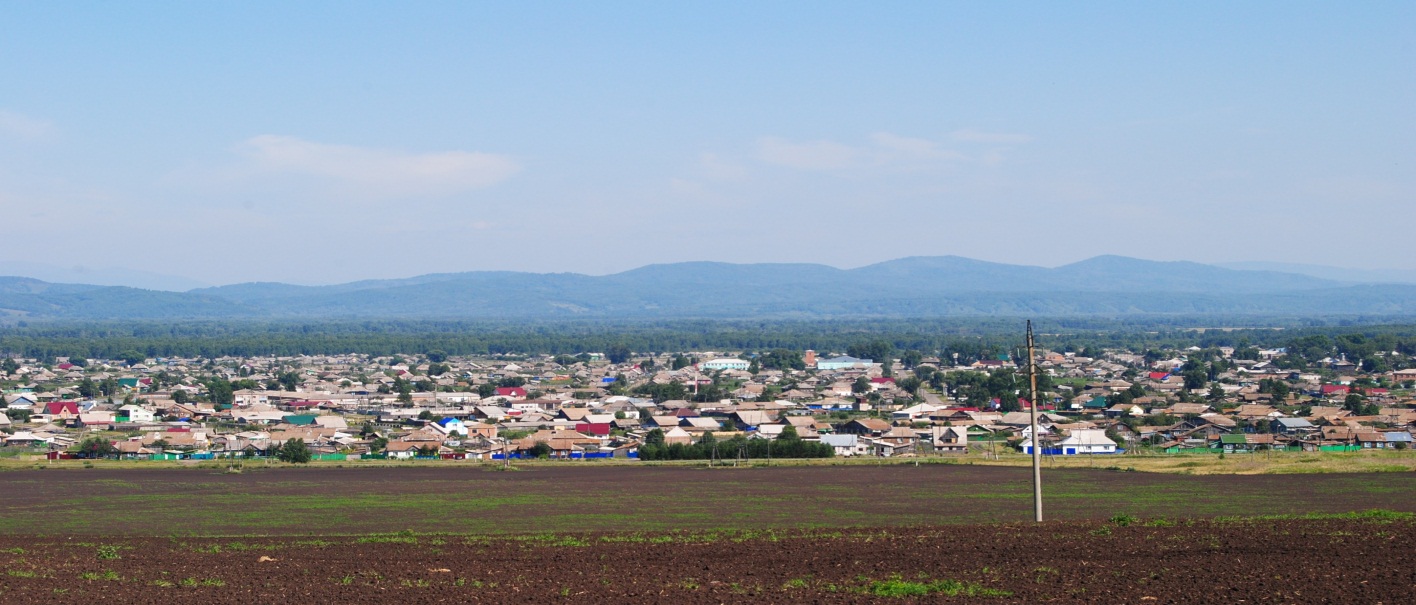 № 10 (292) от 27 июля 2020 г.с. КаратузскоеОкружная избирательная комиссия по выборам депутатов Каратузского сельского Совета депутатов шестого созываО регистрации кандидата в депутаты Каратузского сельского Совета депутатов шестого созыва.Проверив соблюдение требования Закона Красноярского края «О выборах в органы местного самоуправления в Красноярском крае» при выдвижении кандидата, представлении документов для уведомления о выдвижении кандидата избирательным объединением Красноярское региональное (правовое) отделение Политической партии КПРФ – «Коммунистическая партия Российской Федерации» в Каратузский сельский Совет депутатов шестого  созыва, а также при наличии решения окружной избирательной комиссии о регистрации кандидата в депутаты Каратузского сельского Совета депутатов по многомандатному  избирательному округу  № 1, в соответствии с п. 18 ст. 38 Федерального закона, со статьей  15, 25 Закона Красноярского края от 02.10.2003 № 8-1411 «О выборах в органы местного самоуправления в Красноярском крае» окружная избирательная  комиссия РЕШИЛА:Зарегистрировать Штукатурову Наталью Николаевну, 1978 года рождения,                                                             место работы: администрация Каратузского района, должность: уборщица служебных помещений, проживающую по адресу Красноярский край, Каратузский район, с. Каратузское, ул. Калинина д.18, кв.1, выдвинутую избирательным объединением Красноярского регионального (правового) отделения Политической партии КПРФ в депутаты Каратузского сельского Совета депутатов шестого созыва  по округу №1 24 июля 2020 года в 17 часов 05 минут.   3. Выдать зарегистрированному кандидату удостоверение о регистрации установленного образца.  Направить данное решение в газету «Каратузский вестник» для опубликования.КАРАТУЗСКИЙ СЕЛЬСКИЙ СОВЕТ ДЕПУТАТОВРАСПОРЯЖЕНИЕ1. Руководствуясь ст. 21, 24 Устава Каратузского сельсовета, п. 2 ст. 5 Регламента Каратузского сельского Совета депутатов, созвать очередную сессию Каратузского сельского Совета депутатов V созыва 07 августа 2020 года в 10.00 часов в помещении МБУК «КС Каратузского района» по адресу: с.Каратузское, ул.Революционная, д.23, с предполагаемой повесткой дня сессии: Об избрании главы Каратузского сельсовета.Докладчики: - А.А.Матвеева, ведущий специалист администрации сельсовета по правовым вопросам; - председатель комиссии по проведению Конкурса по отбору кандидатур на должность главы Каратузского сельсовета; - кандидаты на должность главы Каратузского сельсовета.Разное.2. На очередную сессию сельского Совета депутатов приглашаются: прокурор района, глава сельсовета, заместитель главы сельсовета, специалисты администрации сельсовета, руководители учреждений и организаций, всех форм собственности, жители сельсовета. 3. Администрации сельсовета оповестить население о созыве очередной сессии через официальный сайт администрации Каратузского сельсовета и печатное издание «Каратузский вестник».4. Контроль за исполнением настоящего Распоряжения оставляю за собой.5. Распоряжение вступает в силу со дня его подписания.ПроектКАРАТУЗСКИЙ СЕЛЬСКИЙ СОВЕТ ДЕПУТАТОВРЕШЕНИЕОб избрании главы Каратузского сельсоветаРуководствуясь пунктом 4 статьи 11 Устава Каратузского сельсовета Каратузского района Красноярского края, главой 7 регламента Каратузского сельского Совета депутатов, утвержденного Решением Каратузского сельского Совета депутатов от 12.09.2018г. №18-125 «Об утверждении регламента Каратузского сельского Совета депутатов», рассмотрев протокол заседания конкурсной Комиссии, документы отобранных кандидатов и материалы конкурсных испытаний на должность главы Каратузского сельсовета, Каратузский сельский Совет депутатов РЕШИЛ:1. Избрать главой Каратузского сельсовета ________________________ __________________________________________________________________.2. Решение вступает в силу со дня, следующего за днем его принятия и подлежит официальному опубликованию в официальном печатном издании «Каратузский Вестник».КАРАТУЗСКИЙ СЕЛЬСКИЙ СОВЕТ ДЕПУТАТОВРЕШЕНИЕОб утверждении Порядка планирования приватизации муниципального имуществаВ соответствии с Федеральным законом от 06.10.2003 № 131-ФЗ «Об общих принципах организации местного самоуправления в Российской Федерации», со статьей 10 Федерального закона от 21.12.2001 № 178-ФЗ «О приватизации государственного и муниципального имущества», руководствуясь Уставом Каратузского сельсовета Каратузского района Красноярского края, Каратузский сельский Совет депутатов РЕШИЛ:1. Утвердить Порядок планирования приватизации муниципального имущества согласно приложению.2. Контроль за исполнением настоящего Решения возложить на постоянную комиссию по экономике, бюджету и социальной политике.3. Настоящее Решение вступает в силу в день, следующий за днем его официального опубликования в печатном издании Каратузский Вестник».Приложение к РешениюКаратузского сельского Совета депутатовот 27.07.2020г. № 33-222ПОРЯДОКпланирования приватизации муниципального имуществаI. Общие положения1. Настоящий Порядок планирования приватизации муниципального имущества Каратузского сельсовета (далее - Порядок) разработан в соответствии с Гражданским кодексом Российской Федерации, Федеральным законом от 21.12.2001 № 178-ФЗ «О приватизации государственного и муниципального имущества», Федеральным законом от 06.10.2003 № 131-ФЗ «Об общих принципах организации местного самоуправления в Российской Федерации».2. Настоящий Порядок регулирует отношения, возникающие при приватизации муниципального имущества, находящегося в собственности Каратузского сельсовета.II. Порядок планирования приватизациимуниципального имущества1. Приватизация муниципального имущества осуществляется в соответствии с прогнозным планом (программой) приватизации муниципального имущества.Прогнозный план (программа) разрабатывается на очередной финансовый год.Каратузский сельский Совет депутатов утверждает прогнозный план (программу) приватизации муниципального имущества.2. Прогнозный план (программа) содержит перечень муниципальных унитарных предприятий Каратузского сельсовета, а также находящихся в муниципальной собственности акций акционерных обществ, долей в уставных капиталах обществ с ограниченной ответственностью, иного муниципального имущества, которое планируется приватизировать в соответствующем периоде.Муниципальное имущество, не включенное в прогнозный план приватизации муниципального имущества, не подлежит приватизации.3. Муниципальные унитарные предприятия, акционерные общества и общества с ограниченной ответственностью, акции, доли в уставных капиталах которых находятся в муниципальной собственности, иные юридические лица и граждане вправе направлять в администрацию Каратузского сельсовета свои предложения о приватизации муниципального имущества.4. Разработка проекта прогнозного плана (программы) приватизации муниципального имущества на очередной финансовый год осуществляется администрацией Каратузского сельсовета (далее – уполномоченный орган) по результатам инвентаризации муниципального имущества, с учетом предложений и на основании анализа поступивших заявок на приватизацию от физических и юридических лиц.6. Проект прогнозного плана (программы) приватизации муниципального имущества формируется из 2 разделов:- первый раздел прогнозного плана (программы) приватизации содержит направления политики Каратузского сельсовета в сфере приватизации, задачи приватизации муниципального имущества в очередном году, прогноз поступлений в муниципальный бюджет полученных от продажи муниципального имущества денежных средств;- второй раздел прогнозного плана (программы) приватизации содержит сгруппированные по отраслям экономики (сферам управления) перечни муниципального имущества, которое планируется приватизировать в очередном году, с указанием его характеристики, способа, условия и предполагаемого срока приватизации;К проекту решения сельского Совета депутатов в обязательном порядке прилагаются выписки из реестра муниципальной собственности по объектам, планируемым к приватизации.7. Разработанный проект прогнозного плана (программы) приватизации муниципального имущества направляется администрацией Каратузского сельсовета на согласование и утверждение в Каратузский сельский Совет депутатов в срок до 01 ноября года, предшествующего планируемому, и утверждается решением сельского Совета депутатов. Изменения в прогнозный план приватизации муниципального имущества вносятся решениями сельского Совета по предложению администрации сельсовета.В случае отсутствия муниципального имущества, планируемого к приватизации в соответствующем периоде, администрация Каратузского сельсовета в срок до 01 ноября года, предшествующего планируемому, предоставляет в сельский Совет депутатов информацию с пояснением об отсутствии необходимости в утверждении прогнозного плана (программы) приватизации муниципального имущества на очередной финансовый год.8. Прогнозный план (программа) приватизации муниципального имущества подлежит официальному опубликованию после его утверждения Каратузским сельским Советом депутатов в печатном издании «Каратузский Вестник» и размещению на официальном сайте администрации Каратузского сельсовета в сети Интернет.9. Прогнозный план (программа) приватизации муниципального имущества может быть изменен в течение года.Внесение изменений и дополнений в прогнозный план (программу) приватизации муниципального имущества осуществляется в соответствии с настоящим Порядком.10. Администрация Каратузского сельсовета ведет учет и не позднее 
01 февраля следующего года представляет Каратузскому сельскому Совету депутатов отчет по исполнению прогнозного плана (программы) приватизации муниципального имущества за прошедший финансовый год. Отчет по исполнению прогнозного плана (программы) должен содержать перечень приватизированных муниципальных унитарных предприятий, акций, находившихся в муниципальной собственности, и иного муниципального имущества с указанием способа, срока и цены сделки приватизации.11. Отчет по исполнению прогнозного плана (программы) приватизации муниципального имущества за прошедший период подлежит официальному опубликования в печатном издании «Каратузский Вестник» и размещению на официальном сайте администрации Каратузского сельсовета в сети Интернет.КАРАТУЗСКИЙ СЕЛЬСКИЙ СОВЕТ ДЕПУТАТОВРЕШЕНИЕОб утверждении Порядка подведения итогов продажи муниципального имущества без объявления цены и заключения договора купли-продажи муниципального имущества без объявления ценыВ соответствии с пунктом 5 статьи 24 Федерального закона от 21.12.2001 №178-ФЗ «О приватизации государственного и муниципального имущества», постановлением Правительства Российской Федерации от 27.08.2012 № 860 «Об организации и проведения продажи государственного или муниципального имущества в электронной форме», руководствуясь Уставом Каратузского сельсовета Каратузского района Красноярского края, Каратузский сельский Совет депутатов РЕШИЛ:1. Утвердить Порядок подведения итогов продажи муниципального имущества без объявления цены и заключения договора купли-продажи муниципального имущества без объявления цены согласно приложению.2. Контроль за исполнением настоящего Решения возложить на постоянную комиссию по экономике, бюджету и социальной политике.3. Настоящее Решение вступает в силу в день, следующий за днем его официального опубликования в печатном издании Каратузский Вестник»Приложениек Решению Каратузского сельского Совета депутатов от 27.07.2020г. №33-223Порядок подведения итогов продажи муниципального имущества 
без объявления цены и заключения договора купли-продажи муниципального имущества без объявления цены1. По результатам рассмотрения представленных претендентами на приобретение муниципального имущества заявок и прилагаемых к ним электронных документов в соответствии с перечнем, приведенным в информационном сообщении о проведении продажи муниципального имущества без объявления цены (далее - информационное сообщение), а также предложений о цене муниципального имущества, продавец муниципального имущества (далее - продавец) принимает по каждой зарегистрированной заявке отдельное решение о рассмотрении предложения о цене муниципального имущества. Указанное решение оформляется протоколом об итогах продажи муниципального имущества без объявления цены (далее - протокол).2. Покупателем муниципального имущества признается:в случае регистрации одной заявки и предложения о цене муниципального имущества - участник, представивший это предложение;в случае регистрации нескольких заявок и предложений о цене муниципального имущества - участник, предложивший наибольшую цену за продаваемое муниципальное имущество;в случае если несколько участников предложили одинаковую наибольшую цену за продаваемое муниципальное имущество - участник, чья заявка была подана на электронную площадку ранее других.3. Протокол подписывается продавцом в день подведения итогов продажи муниципального имущества без объявления цены.4. Протокол должен содержать:сведения о продаваемом муниципальном имуществе;количество поступивших и зарегистрированных заявок;сведения об отказе в принятии заявок с указанием причин отказа;сведения о рассмотренных предложениях о цене муниципального имущества с указанием подавших их претендентов;сведения о покупателе муниципального имущества;сведения о цене приобретения муниципального имущества, предложенной покупателем;иные необходимые сведения.5. Процедура продажи муниципального имущества без объявления цены считается завершенной с момента подписания продавцом протокола.6. В течение одного часа с момента окончания процедуры продажи муниципального имущества без объявления цены победителю направляется уведомление о признании его победителем с приложением протокола, а также в открытой части электронной площадки размещается следующая информация:наименование муниципального имущества и иные позволяющие его индивидуализировать сведения;цена сделки по продаже муниципального имущества;фамилия, имя, отчество физического лица или наименование юридического лица - победителя.7. Если в указанный в информационном сообщении срок для приема заявок ни одна заявка не была зарегистрирована, либо по результатам рассмотрения зарегистрированных заявок ни одно предложение о цене муниципального имущества не было принято к рассмотрению, продажа муниципального имущества без объявления цены признается несостоявшейся. Такое решение оформляется протоколом.8. Договор купли-продажи муниципального имущества без объявления цены (далее - договор купли-продажи) заключается в течение 
5 рабочих дней со дня подписания протокола.9. В договоре купли-продажи предусматривается условие об уплате покупателем неустойки в случае его уклонения или отказа от оплаты муниципального имущества.10. Договор купли-продажи заключается на основании протокола.11. При уклонении покупателя от заключения договора купли-продажи в установленный срок покупатель утрачивает право на заключение такого договора. В этом случае продажа муниципального имущества признается несостоявшейся.12. Организация продажи имущества без объявления цены в отношении имущественных комплексов унитарных предприятий, земельных участков, объектов культурного наследия, объектов социально-культурного и коммунально-бытового назначения и передачи таких объектов в собственность покупателям осуществляется с учетом особенностей, установленных законодательством Российской Федерации о приватизации для указанных видов имущества.КАРАТУЗСКИЙ СЕЛЬСКИЙ СОВЕТ ДЕПУТАТОВРЕШЕНИЕО внесении изменений в Положение о порядке приватизации муниципального имущества Каратузского сельсовета Каратузского района, утвержденное решением Каратузского сельского Совета депутатов от 14.03.2013г. №16-54В соответствии Федеральным законом от 06.10.2003 № 131-ФЗ  «Об общих принципах организации местного самоуправления в Российской Федерации», Федеральным законом от 22.07.2008г. №159-ФЗ «Об особенностях отчуждения недвижимого имущества, находящегося в муниципальной собственности и арендуемого субъектами малого и среднего предпринимательства, и о внесении изменений в отдельные законодательные акты РФ», руководствуясь Уставом Каратузского сельсовета Каратузского района Красноярского края, Каратузский сельский Совет депутатов РЕШИЛ:1. Внести в Положение о порядке приватизации муниципального имущества Каратузского сельсовета Каратузского района, утвержденное решением Каратузского сельского Совета депутатов от 14.03.2013г. №16-54, следующие изменения:1.1. Абзац 2 пункта 10.3 статьи 10 Положения изложить в новой редакции:«Оплата приобретаемого покупателем имущества производится единовременно или в рассрочку посредством ежемесячных или ежеквартальных выплат в равных долях в соответствие с решением об условиях приватизации на расчетный счет продавца. Решение о предоставлении рассрочки может быть принято в соответствии со статьей 7 настоящего Положения. Срок рассрочки оплаты не может быть менее 5 лет.»2. Настоящее Решение вступает в силу в день, следующий за днём его официального опубликования в печатном издании «Каратузский Вестник».3. Контроль за исполнением настоящего Решения возложить на постоянную комиссию по законности, охране общественного порядка, сельскому хозяйству и предпринимательству.КАРАТУЗСКИЙ СЕЛЬСКИЙ СОВЕТ ДЕПУТАТОВРЕШЕНИЕВ соответствии с Бюджетным кодексом Российской Федерации,  частью 2 статьи 19 Федерального закона от 25.02.1999 № 39-ФЗ «Об инвестиционной деятельности в Российской Федерации, осуществляемой в форме капитальных вложений», руководствуясь  Уставом Каратузского сельсовета Каратузского района Красноярского края, Каратузский сельский Совет депутатов РЕШИЛ:1. Утвердить Порядок предоставления муниципальных гарантий за счет средств бюджета Каратузского сельсовета согласно Приложению. 2. Признать утратившим силу решение от 12.09.2018г. №18-130 «Об утверждении Порядка предоставления муниципальных гарантий за счет средств бюджета Каратузского сельсовета».3. Контроль за исполнением настоящего Решения возложить на постоянную комиссию по законности, охране общественного порядка, сельскому хозяйству и предпринимательству.4. Настоящее Решение вступает в силу в день, следующий за днём его официального опубликования в печатном издании «Каратузский Вестник».Приложение к решению Каратузского сельского Совета депутатовот 27.07.2020 г. № 33-225Порядок предоставления муниципальных гарантий за счет средств бюджета Каратузского сельсовета1. Муниципальной гарантией Каратузского сельсовета  (далее - муниципальная гарантия) признается вид долгового обязательства, в силу которого Каратузский сельсовет (гарант) обязан при наступлении предусмотренного в гарантии события (гарантийного случая) уплатить лицу, в пользу которого предоставлена гарантия (бенефициару), по его письменному требованию определенную в обязательстве денежную сумму за счет средств бюджета Каратузского сельсовета в соответствии с условиями даваемого гарантом обязательства отвечать за исполнение третьим лицом (принципалом) его обязательств перед бенефициаром.2. Муниципальные гарантии предоставляются как с правом регрессного требования, так и без права регрессного требования гаранта к принципалу и могут предусматривать субсидиарную или солидарную ответственность гаранта по обеспеченному им обязательству принципала.Муниципальные  гарантии без права регрессного требования гаранта к принципалу предоставляются в случаях, предусмотренных решением  Каратузского сельского Совета депутатов о бюджете Каратузского сельсовета на очередной финансовый год и плановый период (далее – Решение о бюджете).3. Муниципальная гарантия может обеспечивать:надлежащее исполнение принципалом его обязательства перед бенефициаром (основное обязательство);возмещение ущерба, образовавшегося при наступлении гарантийного случая некоммерческого характера.4. Муниципальная гарантия может предоставляться для обеспечения как уже возникших обязательств, так и обязательств, которые возникнут в будущем.5. От имени Каратузского сельсовета муниципальные гарантии предоставляются администрацией Каратузского сельсовета (далее –администрация) в пределах общей суммы предоставляемых гарантий, указанной в Решение о бюджете.6. Муниципальные гарантии предоставляются в письменной форме.7. В муниципальной гарантии должны быть указаны:1) наименование гаранта (Каратузский сельсовет) и наименование органа, выдавшего муниципальную гарантию от имени гаранта (администрация Каратузского сельсовета);2) наименование бенефициара;3) наименование принципала;4) обязательство, в обеспечение которого выдается гарантия (с указанием наименования, даты заключения и номера (при его наличии) основного обязательства, срока действия основного обязательства или срока исполнения обязательств по нему, наименований сторон, иных существенных условий основного обязательства);5) объем обязательств гаранта по гарантии и предельная сумма гарантии;6) основания выдачи гарантии;7) дата вступления в силу гарантии или событие (условие), с наступлением которого гарантия вступает в силу;8) срок действия гарантии;9) определение гарантийного случая, срок и порядок предъявления требования бенефициара об исполнении гарантии;10) основания отзыва гарантии;11) порядок исполнения гарантом обязательств по гарантии;12) основания уменьшения суммы гарантии при исполнении в полном объеме или в какой-либо части гарантии, исполнении (прекращении по иным основаниям) в полном объеме или в какой-либо части обязательств принципала, обеспеченных гарантией, и в иных случаях, установленных гарантией;13) основания прекращения гарантии;14) условия основного обязательства, которые не могут быть изменены без предварительного письменного согласия гаранта;15) наличие или отсутствие права требования гаранта к принципалу о возмещении денежных средств, уплаченных гарантом бенефициару по государственной (муниципальной) гарантии (регрессное требование гаранта к принципалу, регресс);16) иные условия гарантии, а также сведения, определенные Бюджетным кодексом Российской Федерации, нормативными правовыми актами гаранта, актами органа, выдающего гарантию от имени гаранта.8. Условия муниципальной гарантии не могут быть изменены администрацией без согласия бенефициара. 9. Принадлежащее бенефициару по муниципальной гарантии право требования к гаранту не может быть передано другому лицу, если в гарантии не предусмотрено иное.10. Муниципальная гарантия отзывается администрацией Каратузского сельсовета в случаях и по основаниям, которые указаны в гарантии (в том числе в случае изменения без предварительного письменного согласия гаранта, указанных в подпункте 14 пункта 6 статьи 115 Бюджетного кодекса Российской Федерации условий основного обязательства), а также при неисполнении принципалом обязанности, установленной пунктом 7 статьи 115 и пунктом 5 статьи 115.3 Бюджетного кодекса Российской Федерации.11. Предоставление муниципальных гарантий осуществляется администрацией на основании Решения о местном бюджете, распоряжения администрации, а также договора о предоставлении муниципальной гарантии при условии:1) финансовое состояние принципала является удовлетворительным;2) предоставление принципалом, третьим лицом до даты выдачи муниципальной гарантии соответствующего требованиям статьи 115.3 Бюджетного кодекса Российской Федерации и гражданского законодательства Российской Федерации обеспечения исполнения обязательств принципала по удовлетворению регрессного требования гаранта к принципалу, возникающего в связи с исполнением в полном объеме или в какой-либо части гарантии;3) отсутствие у принципала, его поручителей (гарантов) просроченной (неурегулированной) задолженности по денежным обязательствам перед муниципальным образованием, предоставляющим муниципальную гарантию, неисполненной обязанности по уплате налогов, сборов, страховых взносов, пеней, штрафов, процентов, подлежащих уплате в соответствии с законодательством Российской Федерации о налогах и сборах, а также просроченной (неурегулированной) задолженности принципала, являющегося публично-правовым образованием, по муниципальной гарантии, ранее предоставленной в пользу соответствующего публично-правового образования, предоставляющего муниципальную гарантию;4) принципал не находится в процессе реорганизации или ликвидации, в отношении принципала не возбуждено производство по делу о несостоятельности (банкротстве).12. Каратузский сельсовет в целях предоставления и исполнения муниципальных гарантий, в том числе анализа финансового состояния принципала, ведения аналитического учета обязательств принципала, его поручителей (гарантов) и иных лиц в связи с предоставлением и исполнением муниципальных гарантий, взыскания задолженности указанных лиц вправе воспользоваться услугами агента, назначаемого администрацией.13. Заявка на получение муниципальной гарантии представляется принципалом в администрацию с приложением документов согласно устанавливаемому администрацией перечню.14. Заявка на получение муниципальной гарантии должна содержать:1) сведения о принципале, в обеспечение исполнения обязательств которого запрашивается муниципальная гарантия, с указанием его полного наименования, организационно-правовой формы, номера контактного телефона, места нахождения и почтового адреса;2) сведения об обязательстве, в обеспечение которого запрашивается муниципальная гарантия (сумма, срок, целевое назначение);3) сведения о бенефициаре, в пользу которого запрашивается муниципальная гарантия, за исключением случаев, по которым невозможно установить бенефициара в момент предоставления гарантии или бенефициарами является неопределенный круг лиц;4) сведения о способе обеспечения исполнения обязательств по муниципальной гарантии.15. Порядок рассмотрения заявки на получение муниципальной гарантии и прилагаемых к ней документов устанавливается администрацией.16. В целях предоставления, а также после предоставления муниципальной гарантии финансовый орган Каратузского сельсовета в установленном им порядке либо агент, привлеченный в соответствии с действующим законодательством, осуществляет анализ финансового состояния принципала.Муниципальная гарантия не предоставляется при наличии заключения финансового органа Каратузского сельсовета либо агента, привлеченного в соответствии с действующим законодательством, о неудовлетворительном финансовом состоянии принципала.17. Решение о предоставлении муниципальной гарантии принимается в форме распоряжения администрации в пределах общей суммы предоставляемых гарантий, указанной в Решении о  бюджете.В распоряжении администрации должны быть указаны:лицо, в обеспечение исполнения обязательств которого предоставляется муниципальная гарантия;предел обязательств по муниципальной гарантии;основные условия муниципальной гарантии.18. Администрация заключает договоры о предоставлении муниципальных гарантий, об обеспечении исполнения принципалом его возможных будущих обязательств по возмещению гаранту в порядке регресса сумм, уплаченных гарантом во исполнение (частичное исполнение) обязательств по гарантии, и выдает муниципальные гарантии.19. Порядок и сроки возмещения принципалом гаранту в порядке регресса сумм, уплаченных гарантом во исполнение (частичное исполнение) обязательств по муниципальной гарантии, определяются договором между гарантом и принципалом. При отсутствии соглашения сторон по этим вопросам удовлетворение регрессного требования гаранта к принципалу осуществляется в порядке и сроки, указанные в требовании гаранта.20. Предоставление муниципальных гарантий в качестве обеспечения исполнения обязательств инвестора, возникающих в процессе реализации инвестиционных проектов, осуществляется на конкурсной основе в соответствии с законодательством Российской Федерации и муниципальным правовыми актами Каратузского сельсовета, регулирующим отношения в сфере инвестиционной деятельности.21. Предоставление муниципальных гарантий в качестве обеспечения исполнения обязательств инвестора, возникающих в процессе реализации инвестиционных проектов, осуществляется в порядке, установленном настоящим Порядком.22. Регистрацию и хранение выданных муниципальных гарантий, договоров о предоставлении муниципальных гарантий осуществляет финансовый орган Каратузского сельсовета.23. Учет выданных муниципальных гарантий, исполнения обязательств принципала, обеспеченных муниципальными гарантиями, а также учет осуществления гарантом платежей по выданным муниципальным гарантиям ведет финансовый орган Каратузского сельсовета.24. Предоставление и исполнение муниципальной гарантии подлежит отражению в муниципальной долговой книге.КАРАТУЗСКИЙ СЕЛЬСКИЙ СОВЕТ ДЕПУТАТОВРЕШЕНИЕО внесении изменений в Положение об оплате труда депутатов, выборных должностных лиц местного самоуправления, осуществляющих свои полномочия на постоянной основе, лиц, замещающих иные муниципальные должности, и муниципальных служащих, утвержденное решением Каратузского сельского Совета депутатов от 03.04.2014г. №22-123В соответствии с Федеральным законом от 03.03.2007г. №25-ФЗ 
«О муниципальной службе в РФ», Федеральным законом от 06.10.2003г. №131-ФЗ 
«Об общих принципах организации местного самоуправления», Постановлением Совета администрации Красноярского края от 29 декабря 2007г. №512-П «О нормативах формирования расходов на оплату труда депутатов, выборных должностных лиц местного самоуправления, осуществляющих свои полномочия на постоянной основе, лиц, замещающих иные муниципальные должности, и муниципальных служащих», руководствуясь Уставом Каратузского сельсовета Каратузского района Красноярского края, Каратузский сельский Совет депутатов РЕШИЛ:1. Внести в Положение об оплате труда депутатов, выборных должностных лиц местного самоуправления, осуществляющих свои полномочия на постоянной основе, лиц, замещающих иные муниципальные должности, и муниципальных служащих, утвержденное решением Каратузского сельского Совета депутатов от 03.04.2014г. №22-123, следующие изменения:1.1. Статью 10 Положения изложить в новой редакции:«Статья 10. Ежемесячная процентная надбавка за работу со сведениями, составляющими государственную тайну.Размер ежемесячной процентной надбавки к должностному окладу за работу со сведениями, составляющими государственную тайну, составляет:за работу со сведениями, имеющими степень секретности "особой важности", - 50 процентов;за работу со сведениями, имеющими степень секретности "совершенно секретно", - 30 процентов;за работу со сведениями, имеющими степень секретности "секретно", при оформлении допуска с проведением проверочных мероприятий - 
10 процентов, без проведения проверочных мероприятий - 5 процентов.Размер процентной надбавки к должностному окладу при стаже работы в структурных подразделениях по защите государственной тайны от 1 до 
5 лет составляет 10 процентов, от 5 до 10 лет – 15 процентов, от 10 лет и выше – 20 процентов.»2. Контроль за исполнением настоящего Решения возложить на постоянную комиссию по законности, охране общественного порядка, сельскому хозяйству и предпринимательству.3. Решение вступает в силу в день, следующий за днем его официального опубликования в печатном издании «Каратузский Вестник».КАРАТУЗСКИЙ СЕЛЬСКИЙ СОВЕТ ДЕПУТАТОВРЕШЕНИЕО внесении изменений в Положение об условиях и порядке предоставления муниципальному служащему права на пенсию за выслугу лет за счет средств бюджета Каратузского сельсовета, утвержденное решением от 05.08.2019г. №23-177В соответствии с пунктом 4 статьи 9 Закона Красноярского края от 24.04.2008 № 5-1565 «Об особенностях правового регулирования муниципальной службы в Красноярском крае», статьей 19, 54 Устава Каратузского сельсовета Каратузского района Красноярского края, Каратузский сельский Совет депутатов РЕШИЛ:1. Внести в Положение об условиях и порядке предоставления муниципальному служащему права на пенсию за выслугу лет за счет средств бюджета Каратузского сельсовета, утвержденное решением от 05.08.2019г. №23-177, следующие изменения:1.1. В пункте 2.3 раздела 2 Положения слова «от 9 июня 2005 года №14-3538» заменить словами «от 4 июня 2019 года №7-2846».1.2. Подпункт е) пункта 3.2 раздела 3 Положения следует исключить.2. Контроль за исполнением настоящего Решения возложить на постоянную депутатскую комиссию по законности, охране общественного порядка, сельскому хозяйству и предпринимательству.3. Настоящее Решение вступает в силу со дня его официального опубликования в печатном издании Каратузского сельсовета «Каратузский вестник» и подлежит размещению на официальном сайте администрации Каратузского сельсовета.КАРАТУЗСКИЙ СЕЛЬСКИЙ СОВЕТ ДЕПУТАТОВРЕШЕНИЕО внесении изменений в Порядок размещения на официальном сайте Каратузского сельсовета сведений о доходах, об имуществе и обязательствах имущественного характера, представленных муниципальными служащими, утвержденный решением от 28.04.2018г. №16-113В соответствии с Федеральным законом от 25 декабря 2008 года №273-ФЗ «О противодействии коррупции», Указом Президента РФ от 08.07.2013 № 613 «Вопросы противодействия коррупции», Законом Красноярского края от 7 июля 2009 года №8-3542 «О представлении гражданами, претендующими на замещение должности муниципальной службы, а также замещающими должности муниципальной службы, сведений о доходах, об имуществе и обязательствах имущественного характера, а также  о представлении лицами, замещающими должности муниципальной службы, сведений о расходах», руководствуясь Уставом Каратузского сельсовета Каратузского района Красноярского края, Каратузский сельский Совет депутатов РЕШИЛ:1. Внести в Порядок размещения на официальном сайте администрации Каратузского сельсовета сведений о доходах, об имуществе и обязательствах имущественного характера, представленных муниципальными служащими, утвержденный решением от 28.04.2018г. №16-113, следующие изменения:1.1. Пункт 1 Порядка изложить в новой редакции:«1. Настоящим Порядком регулируется исполнение обязанностей представителя нанимателя (работодателя) по размещению на официальном сайте администрации Каратузского сельсовета сведений о доходах, об имуществе и обязательствах имущественного характера муниципальных служащих, замещающих должности муниципальной службы, включенные в перечни должностей, а также представленные указанными лицами сведений о доходах, об имуществе и обязательствах имущественного характера их супруг (супругов) и несовершеннолетних детей.»2. Контроль за исполнением настоящего Решения возложить на постоянную депутатскую комиссию по законности, охране общественного порядка, сельскому хозяйству и предпринимательству.3. Настоящее Решение вступает в силу со дня его официального опубликования в печатном издании Каратузского сельсовета «Каратузский вестник» и подлежит размещению на официальном сайте администрации Каратузского сельсовета.КАРАТУЗСКИЙ СЕЛЬСКИЙ СОВЕТ ДЕПУТАТОВРЕШЕНИЕО внесении изменений в Решение Каратузского сельского Совета депутатов от 20.12.2019 года № 26-200 «О бюджете Каратузского сельсовета на 2020 год и плановый период 2021-2022 годы»В соответствии с Положением о бюджетном процессе в Каратузском сельсовете, утвержденным Решением Каратузского сельского Совета депутатов от 07.06.2017г. № 10-71, статьей 14 Устава Каратузского сельсовета Каратузского района Красноярского края, Каратузский сельский Совет депутатов РЕШИЛ:1. Внести в Решение Каратузского сельского Совета депутатов от 20.12.2019 г. № 26-200 «О бюджете Каратузского сельсовета на 2020 год и плановый период 2021-2022 годы» следующие изменения:1.1. Пункт 1.1 части первой Решения изложить в новой редакции:«Утвердить основные характеристики бюджета сельсовета на 2020 год:1) источники внутреннего финансирования дефицита бюджета сельсовета в сумме 2788,36 тыс. рублей, согласно Приложения 1 к настоящему Решению;2) прогнозируемый общий объем доходов бюджета сельсовета в сумме 42089,14 тыс. рублей, согласно Приложения 2.Объем межбюджетных трансфертов, получаемых из других бюджетов всего: на 2020 год в сумме 23813,57 тыс. руб., на 2021 год в сумме 9009,45 тыс. руб., на 2022 год в сумме 9095,66 тыс.руб., в том числе:- Иные межбюджетные трансферты на частичное финансирование (возмещение) расходов на повышение с 1 июня 2020 года размеров оплаты труда отдельным категориям работников бюджетной сферы Красноярского края – 595,40 тыс. руб.- Иные межбюджетные трансферты бюджетам сельских поселений на частичное финансирование (возмещение) расходов на региональные выплаты и выплаты, обеспечивающие уровень заработной платы работников бюджетной сферы не ниже размера минимальной заработной платы (минимального размера оплаты труда) – 191,20 тыс. руб.- Иные межбюджетные трансферты бюджетам сельских поселений на реализацию мероприятий, направленных на повышение безопасности дорожного движения, за счет средств дорожного фонда Красноярского края в рамках подпрограммы "Повышение безопасности дорожного движения в Каратузском районе "муниципальной программы "Развитие транспортной системы Каратузского района" на 2020 год – 100,00 тыс. руб.- Иные межбюджетные трансферты на поддержку мер по обеспечению сбалансированности бюджетов сельских поселений 2020 год – 7787,58 тыс. руб., в сумме 6230,10 тыс. руб. в 2021 и 2022 гг.- Иные межбюджетные трансферты бюджетам сельских поселений на обеспечение первичных мер пожарной безопасности – 413,27 тыс. руб.-2020 год, 578,60 тыс. руб. – 2021 год, 578,60 тыс. руб. – 2022 год. - Иные межбюджетные трансферты бюджетам сельских поселений на обустройство участков улично-дорожной сети вблизи образовательных организаций для обеспечения безопасности дорожного движения за счет средств дорожного фонда Красноярского края – 255,85 тыс. руб.- Иные межбюджетные трансферты бюджетам сельских поселений для поощрения муниципальных образований - победителей конкурса лучших проектов создания комфортной городской среды в рамках подпрограммы "Поддержка муниципальных проектов и мероприятий по благоустройству территорий" муниципальной программы "Содействие развитию местного самоуправления Каратузского района" на 2020 год – 10 000,00 тыс. руб.- Иные межбюджетные трансферты бюджетам сельских поселений на содержание автомобильных дорог общего пользования местного значения за счет средств дорожного фонда Красноярского края – 2072,44 тыс. руб. – 2020 год, 2155,32 тыс. руб. – 2021 год, 2241,53 тыс. руб. – 2022 год.- Иные межбюджетные трансферты бюджетам сельских поселений на организацию и проведение акарицидных обработок мест массового отдыха населения – 45,43 тыс. руб. в 2020, 2021 и 2022 годах сумма неизменна. - Иные межбюджетные трансферты на расходы за счет субсидии на осуществление расходов, направленных на реализацию мероприятий по поддержке местных инициатив территорий городских и сельских поселений в рамках отдельных мероприятий муниципальной программы "Содействие развитию местного самоуправления Каратузского района" -1997,50 тыс. руб.- Иные межбюджетные трансферты за содействие развитию налогового потенциала по финансовому управлению администрации Каратузского района в рамках непрограммных расходов органов местного самоуправления – 8,9 тыс. руб.- Иные межбюджетные трансферты бюджетам муниципальных образований для реализации проектов по решению вопросов местного значения сельских поселений в рамках подпрограммы "Поддержка муниципальных проектов и мероприятий по благоустройству территорий" муниципальной программы "Содействие развитию местного самоуправления Каратузского района" – 346,00 тыс. руб.Субвенции бюджетам сельских поселений на выполнение государственных полномочий по созданию и обеспечению деятельности административных комиссий на 2020 год в сумме 32,51 тыс. руб., на 2021 год в сумме 34,4 тыс. руб., на 2022 год в сумме 34,4 тыс. руб.;3) общий объем расходов бюджета сельсовета в сумме 44877,50 тыс. рублей, согласно Приложений 3, 4;4) дефицит бюджета сельсовета 2788,36 тыс. рублей.»2. Контроль за исполнением настоящего Решения возложить на постоянную депутатскую комиссию по экономике, бюджету и социальной политике.3. Решение вступает в силу в день его опубликования в печатном издании органа местного самоуправления Каратузского сельсовета «Каратузский вестник» и распространяет свое действие на правоотношения, возникшие с 01.01.2020 года.Выпуск номера подготовила администрация Каратузского сельсовета.Тираж: 50 экземпляров.Адрес: село Каратузское улица Ленина 30«25» июля 2020 годРЕШЕНИЕ№ 9Председатель  окружной избирательной комиссииС.М. БаюсоваСекретарь окружной избирательной комиссииС.М. Кувшинова27.07.2020с. Каратузское№ 08-с/сПредседатель Совета депутатовО.В.Федосеева00.00.2020с.Каратузское№ 00-000Председатель Каратузского сельского Совета депутатовО.В.Федосеева27.07.2020г.         с.Каратузское№ 33-222Председатель Совета депутатов__________________О.В.ФедосееваГлава сельсовета_________________А.А.Саар27.07.2020г.с.Каратузское№33-223Председатель Совета депутатов__________________О.В.ФедосееваГлава сельсовета_________________А.А.Саар27.07.2020г.с.Каратузское№33-224Председатель Совета депутатов__________________О.В.ФедосееваГлава сельсовета_________________А.А.Саар27.07.2020 г.с. Каратузское№33-225Об утверждении Порядка предоставления муниципальных гарантий за счет средств бюджета Каратузского сельсоветаПредседатель Совета депутатов________________О.В.ФедосееваГлава сельсовета_________________А.А.Саар27.07.2020г.с. Каратузское№33-226Председатель Совета депутатов	___________________О.В. ФедосееваГлава сельсовета	____________________А.А. Саар27.07.2020г.с.Каратузское№33-227Председатель Совета депутатов	___________________О.В. ФедосееваГлава сельсовета	__________________А.А. Саар27.07.2020г.с.Каратузское№33-228Председатель Совета депутатов	___________________О.В. ФедосееваГлава сельсовета	_____________________А.А. Саар27.07.2020с. Каратузское№ 33-229Председатель Совета депутатов_______________ О.В. Федосеева Глава сельсовета________________ А.А. СаарПриложение № 1   Приложение № 1   к Решению Каратузского сельского Совета депутатов №33-229 от 27.07.2020г. "О внесении изменений в Решение Каратузского сельского Совета депутатов от 20.12.2019 года № 26-200 от 20.12.2019г. "О бюджете Каратузского сельсовета на 2020 год и плановый период 2021 - 2022 годы"к Решению Каратузского сельского Совета депутатов №33-229 от 27.07.2020г. "О внесении изменений в Решение Каратузского сельского Совета депутатов от 20.12.2019 года № 26-200 от 20.12.2019г. "О бюджете Каратузского сельсовета на 2020 год и плановый период 2021 - 2022 годы"к Решению Каратузского сельского Совета депутатов №33-229 от 27.07.2020г. "О внесении изменений в Решение Каратузского сельского Совета депутатов от 20.12.2019 года № 26-200 от 20.12.2019г. "О бюджете Каратузского сельсовета на 2020 год и плановый период 2021 - 2022 годы"Источники внутреннего финансирования дефицита бюджета Каратузского сельсовета на 2020 год и плановый период 2021-2022 годовИсточники внутреннего финансирования дефицита бюджета Каратузского сельсовета на 2020 год и плановый период 2021-2022 годовИсточники внутреннего финансирования дефицита бюджета Каратузского сельсовета на 2020 год и плановый период 2021-2022 годовИсточники внутреннего финансирования дефицита бюджета Каратузского сельсовета на 2020 год и плановый период 2021-2022 годовИсточники внутреннего финансирования дефицита бюджета Каратузского сельсовета на 2020 год и плановый период 2021-2022 годовтыс.рублей№ п/пКод источника финансирования по КИВф, КИВ нФНаименование кода группы, подгруппы,статьи, вида источников финансирования дефицита бюджета ,кода классификации операций сектора государственного управления,относящихся к источникам финансирования дефицита бюджета РФСумма на 2020 г.Уточненная сумма 
на 2020 г.№ п/пКод источника финансирования по КИВф, КИВ нФНаименование кода группы, подгруппы,статьи, вида источников финансирования дефицита бюджета ,кода классификации операций сектора государственного управления,относящихся к источникам финансирования дефицита бюджета РФСумма на 2020 г.Уточненная сумма 
на 2020 г.№ п/пКод источника финансирования по КИВф, КИВ нФНаименование кода группы, подгруппы,статьи, вида источников финансирования дефицита бюджета ,кода классификации операций сектора государственного управления,относящихся к источникам финансирования дефицита бюджета РФСумма на 2020 г.Уточненная сумма 
на 2020 г.№ п/пКод источника финансирования по КИВф, КИВ нФНаименование кода группы, подгруппы,статьи, вида источников финансирования дефицита бюджета ,кода классификации операций сектора государственного управления,относящихся к источникам финансирования дефицита бюджета РФСумма на 2020 г.Уточненная сумма 
на 2020 г.№ п/пКод источника финансирования по КИВф, КИВ нФНаименование кода группы, подгруппы,статьи, вида источников финансирования дефицита бюджета ,кода классификации операций сектора государственного управления,относящихся к источникам финансирования дефицита бюджета РФСумма на 2020 г.Уточненная сумма 
на 2020 г.160001000000000000000Источники внутреннего финансирования дефицита бюджета2788,362788,362.60001050000000000000Изменение остатков средств на счетах по учету средств бюджета2788,362788,363.60001050200000000500Увеличение прочих остатков средств бюджетов-41824,39-42089,144.60001050201100000510Увеличение прочих остатков денежных средств бюджетов поселений-41824,39-42089,145.60001050200000000600Уменьшение  прочих остатков средств бюджетов44612,7544877,506.60001050201000000610Уменьшение прочих остатков денежных средств бюджетов44612,7544877,507.60001050201100000610Уменьшение прочих остатков денежных средств бюджетов сельских поселений44612,7544877,50Приложение №2Приложение №2Приложение №2к Решению Каратузского сельского Совета депутатов №33-229 от 27.07.2020г. "О внесении изменений в Решение Каратузского сельского Совета депутатов от 20.12.2019 года № 26-200 от 20.12.2019г. "О бюджете Каратузского сельсовета на 2020 год и плановый период 2021 - 2022 годы"к Решению Каратузского сельского Совета депутатов №33-229 от 27.07.2020г. "О внесении изменений в Решение Каратузского сельского Совета депутатов от 20.12.2019 года № 26-200 от 20.12.2019г. "О бюджете Каратузского сельсовета на 2020 год и плановый период 2021 - 2022 годы"к Решению Каратузского сельского Совета депутатов №33-229 от 27.07.2020г. "О внесении изменений в Решение Каратузского сельского Совета депутатов от 20.12.2019 года № 26-200 от 20.12.2019г. "О бюджете Каратузского сельсовета на 2020 год и плановый период 2021 - 2022 годы"Доходы Каратузского сельсовета на 2020 год и  плановый период 2021-2022 годов Доходы Каратузского сельсовета на 2020 год и  плановый период 2021-2022 годов Доходы Каратузского сельсовета на 2020 год и  плановый период 2021-2022 годов Доходы Каратузского сельсовета на 2020 год и  плановый период 2021-2022 годов Доходы Каратузского сельсовета на 2020 год и  плановый период 2021-2022 годов Доходы Каратузского сельсовета на 2020 год и  плановый период 2021-2022 годов Доходы Каратузского сельсовета на 2020 год и  плановый период 2021-2022 годов Доходы Каратузского сельсовета на 2020 год и  плановый период 2021-2022 годов Доходы Каратузского сельсовета на 2020 год и  плановый период 2021-2022 годов Доходы Каратузского сельсовета на 2020 год и  плановый период 2021-2022 годов Доходы Каратузского сельсовета на 2020 год и  плановый период 2021-2022 годов Доходы Каратузского сельсовета на 2020 год и  плановый период 2021-2022 годов тыс.рублей№ строкиКод классификации доходов бюджетаКод классификации доходов бюджетаКод классификации доходов бюджетаКод классификации доходов бюджетаКод классификации доходов бюджетаКод классификации доходов бюджетаКод классификации доходов бюджетаКод классификации доходов бюджетаНаименование кода классификации доходов бюджетаСумма на 2020 годУточненная сумма 
на 2020 год№ строкикод главного администраторакод группыкод подгруппыкод статьикод подстатьикод элементакод группы подвидакод аналитической группы подвидаНаименование кода классификации доходов бюджетаСумма на 2020 годУточненная сумма 
на 2020 год12345678910110100010000000000000000НАЛОГОВЫЕ И НЕНАЛОГОВЫЕ ДОХОДЫ10 051,4610 051,460218210100000000000000НАЛОГИ НА ПРИБЫЛЬ, ДОХОДЫ1 959,901 959,900318210102000010000110Налог на доходы физических лиц1 959,901 959,900418210102010010000110Налог на доходы физических лиц с доходов, источником которых является налоговый агент, за исключением доходов, в отношении которых исчисление и уплата налога осуществляются в соответствии со статьями 227, 227.1 и 228 Налогового кодекса Российской Федерации1 959,901 959,900518210102020010000110Налог на доходы физических лиц с доходов, полученных от осуществления деятельности физическими лицами, зарегистрированными в качестве индивидуальных предпринимателей, нотариусов, занимающихся частной практикой, адвокатов, учредивших адвокатские кабинеты, и других лиц, занимающихся частной практикой в соответствии со статьей 227 Налогового кодекса Российской Федерации0618210102030010000110Налог на доходы физических лиц с доходов, полученных физическими лицами в соответствии со статьей 228 Налогового кодекса Российской Федерации0700010300000000000000НАЛОГИ НА ТОВАРЫ (РАБОТЫ, УСЛУГИ), РЕАЛИЗУЕМЫЕ НА ТЕРРИТОРИИ РОССИЙСКОЙ ФЕДЕРАЦИИ1 262,501 262,500810010302000010000110Акцизы по подакцизным товарам (продукции), производимым на территории Российской Федерации1 262,501 262,500910010302230010000110Доходы от уплаты акцизов на дизельное топливо, подлежащие распределению между бюджетами субъектов Российской Федерации и местными бюджетами с учетом установленных дифференцированных нормативов отчислений в местные бюджеты578,60578,601010010302231010000110Доходы от уплаты акцизов на дизельное топливо, подлежащие распределению между бюджетами субъектов Российской Федерации и местными бюджетами с учетом установленных дифференцированных нормативов отчислений в местные бюджеты (по нормативам, установленным Федеральным законом о федеральном бюджете в целях формирования дорожных фондов субъектов Российской Федерации)578,60578,601110010302240010000110Доходы от уплаты акцизов на моторные масла для дизельных и (или) карбюраторных (инжекторных) двигателей, подлежащие распределению между бюджетами субъектов Российской Федерации и местными бюджетами с учетом установленных дифференцированных нормативов отчислений в местные бюджеты2,902,901210010302241010000140Доходы от уплаты акцизов на моторные масла для дизельных и (или) карбюраторных (инжекторных) двигателей, подлежащие распределению между бюджетами субъектов Российской Федерации и местными бюджетами с учетом установленных дифференцированных нормативов отчислений в местные бюджеты (по нормативам, установленным Федеральным законом о федеральном бюджете в целях формирования дорожных фондов субъектов Российской Федерации)2,902,901310010302250010000110Доходы от уплаты акцизов на автомобильный бензин, подлежащие распределению между бюджетами субъектов Российской Федерации и местными бюджетами с учетом установленных дифференцированных нормативов отчислений в местные бюджеты755,80755,801410010302251010000110Доходы от уплаты акцизов на автомобильный бензин, подлежащие распределению между бюджетами субъектов Российской Федерации и местными бюджетами с учетом установленных дифференцированных нормативов отчислений в местные бюджеты (по нормативам, установленным Федеральным законом о федеральном бюджете в целях формирования дорожных фондов субъектов Российской Федерации)755,80755,801510010302260010000110Доходы от уплаты акцизов на прямогонный бензин, подлежащие распределению между бюджетами субъектов Российской Федерации и местными бюджетами с учетом установленных дифференцированных нормативов отчислений в местные бюджеты-74,80-74,801610010302261010000110Доходы от уплаты акцизов на прямогонный бензин, подлежащие распределению между бюджетами субъектов Российской Федерации и местными бюджетами с учетом установленных дифференцированных нормативов отчислений в местные бюджеты (по нормативам, установленным Федеральным законом о федеральном бюджете в целях формирования дорожных фондов субъектов Российской Федерации)-74,80-74,801718210500000000000000НАЛОГИ НА СОВОКУПНЫЙ ДОХОД22,0022,001818210503000010000110Единый сельскохозяйственный налог22,0022,001918210503010010000110Единый сельскохозяйственный налог22,0022,002018210600000000000110НАЛОГИ НА ИМУЩЕСТВО6 761,066 761,062118210601000000000110Налог на имущество физических лиц1 281,001 281,002218210601030100000110Налог на имущество физических лиц, взимаемый по ставкам, применяемым к объектам налогообложения, расположенным в границах сельских поселений1 281,001 281,002318210606000000000110Земельный налог5 480,065 480,062418210606000000000110Земельный налог с организаций3 107,003 107,002518210606033100000110Земельный налог с организаций, обладающих земельным участком, расположенным в границах сельских поселений3 107,003 107,002618210606040000000110Земельный налог с физических лиц2 373,062 373,062718210606043100000110Земельный налог с физических лиц, обладающих земельным участком, расположенным в границах сельских поселений2 373,062 373,062860011100000000000000ДОХОДЫ ОТ ИСПОЛЬЗОВАНИЯ ИМУЩЕСТВА, НАХОДЯЩЕГОСЯ В ГОСУДАРСТВЕННОЙ И МУНИЦИПАЛЬНОЙ СОБСТВЕННОСТИ38,0038,002960011109000000000120Прочие доходы от использования имущества и прав, находящихся в государственной и муниципальной собственности (за исключением имущества бюджетных и автономных учреждений, а также имущества государственных и муниципальных унитарных предприятий, в том числе казенных)38,0038,003060011109040000000120Прочие поступления от использования имущества, находящегося в государственной и муниципальной собственности (за исключением имущества бюджетных и автономных учреждений, а также имущества государственных и муниципальных унитарных предприятий, в том числе казенных)
38,0038,003160011109045100000120Прочие поступления от использования имущества, находящегося в собственности сельских поселений (за исключением имущества муниципальных бюджетных и автономных учреждений, а также имущества муниципальных унитарных предприятий, в том числе казенных)38,0038,003260011600000000000000ШТРАФЫ, САНКЦИИ, ВОЗМЕЩЕНИЕ УЩЕРБА8,008,003360011602000020000140Административные штрафы, установленные законами субъектов Российской Федерации об административных правонарушениях8,008,003460011602020020000140Административные штрафы, установленные законами субъектов Российской Федерации об административных правонарушениях, за нарушение муниципальных правовых актов
 
8,008,003560020000000000000000БЕЗВОЗМЕЗДНЫЕ ПОСТУПЛЕНИЯ31 772,9332 037,683660020200000000000000БЕЗВОЗМЕЗДНЫЕ ПОСТУПЛЕНИЯ ОТ ДРУГИХ БЮДЖЕТОВ БЮДЖЕТНОЙ СИСТЕМЫ РОССИЙСКОЙ ФЕДЕРАЦИИ31 537,9331 802,683760020210000000000150Дотации бюджетам бюджетной системы Российской Федерации7 956,607 956,603860020215001000000150Дотации на выравнивание бюджетной обеспеченности7 956,607 956,603960020215001100000150Дотации бюджетам сельских поселений на выравнивание бюджетной обеспеченности7 956,607 956,6040600 20215001102711150Дотации бюджетам сельских поселений на выравнивание бюджетной обеспеченности3 783,003 783,004160020215001107601150Дотации бюджетам сельских поселений на выравнивание бюджетной обеспеченности4 173,604 173,604260020230000000000150Субвенции бюджетам бюджетной системы Российской Федерации32,5132,514360020230024000000150Субвенции местным бюджетам на выполнение передаваемых полномочий субъектов Российской Федерации32,5132,514460020230024107514150Субвенции бюджетам сельских поселений на выполнение государственных полномочий по созданию и обеспечению деятельности административных комиссий32,5132,514560020240000000000150Иные межбюджетные трансферты23 548,8223 813,574660020249999000000150Прочие межбюджетные трансферты, передаваемые бюджетам23 548,8223 813,574760020249999100000150Прочие межбюджетные трансферты, передаваемые бюджетам сельских поселений23 548,8223 813,574860020249999101036150Иные межбюджетные трансферты на частичное финансирование (возмещение) расходов на повышение с 1 июня 2020 года  размеров оплаты труда отдельным категориям работников бюджетной сферы Красноярского края595,40595,404960020249999101049150Иные межбюджетные трансферты бюджетам сельских поселений на частичное финансирование (возмещение) расходов на региональные выплаты и выплаты, обеспечивающие уровень заработной платы работников бюджетной сферы не ниже размера минимальной заработной платы (минимального размера оплаты труда) 191,20191,205060020249999101060150Иные межбюджетные трансферты бюджетам сельских поселений на реализацию мероприятий, направленных на повышение безопасности дорожного движения, за счет средств дорожного фонда Красноярского края в рамках подпрограммы "Повышение безопасности дорожного движения в Каратузском районе Муниципальной программы "Развитие транспортной системы Каратузского района"100,00100,005160020249999102721150Иные межбюджетные трансферты на поддержку мер по обеспечению сбалансированности бюджетов сельских поселений7 787,587 787,585260020249999107412150Иные межбюджетные трансферты бюджетам сельских поселений на обеспечение первичных мер пожарной безопасности413,27413,275360020249999107427150Иные межбюджетные трансферты бюджетам сельских поселений на обустройство участков улично-дорожной сети вблизи образовательных организаций для обеспечения безопасности дорожного движения за счет средств дорожного фонда Красноярского края0,00255,855460020249999107451150Иные межбюджетные трансферты бюджетам сельских поселений для поощрения муниципальных образований - победителей конкурса лучших проектов создания комфортной городской среды в рамках подпрограммы "Поддержка муниципальных проектов и мероприятий по благоустройству территорий" муниципальной программы "Содействие развитию местного самоуправления Каратузского района"10 000,0010 000,005560020249999107508150Иные межбюджетные трансферты бюджетам сельских поселений  на содержание автомобильных дорог общего пользования местного значения за счет средств дорожного фонда Красноярского края2 072,442 072,445660020249999107555150Иные межбюджетные трансферты бюджетам сельских поселений на организацию и проведение акарицидных обработок мест массового отдыха населения45,4345,435760020249999107641150Иные межбюджетные трансферты на расходы за счет субсидии на осуществление расходов, направленных на реализацию мероприятий по поддержке местных инициатив территорий городских и сельских поселений в рамках отдельных мероприятий муниципальной программы "Содействие развитию местного самоуправления Каратузского района"1 997,501 997,505860020249999107745150Иные межбюджетные трансферты за содействие развитию налогового потенциала по финансовому управлению администрации Каратузского района в рамках непрограммных расходов органов местного самоуправления0,008,905960020249999107749150Иные межбюджетные трансферты бюджетам муниципальных образований для реализации проектов по решению вопросов местного значения сельских поселений в рамках подпрограммы "Поддержка муниципальных проектов и мероприятий по благоустройству территорий" муниципальной программы "Содействие развитию местного самоуправления Каратузского района"346,00346,006060020000000000000000 ПРОЧИЕ БЕЗВОЗМЕЗДНЫЕ ПОСТУПЛЕНИЯ235,00235,006160020405099100000150Прочие безвозмездные поступления от негосударственных организаций в бюджеты сельских поселений164,50164,506260020705030100000150Прочие безвозмездные поступления в бюджеты сельских поселений 70,5070,50ВСЕГОВСЕГОВСЕГОВСЕГОВСЕГОВСЕГОВСЕГОВСЕГОВСЕГОВСЕГО41 824,3942 089,14Приложение № 3Приложение № 3к Решению Каратузского сельского Совета депутатов №33-229 от 27.07.2020г. "О внесении изменений в Решение Каратузского сельского Совета депутатов от 20.12.2019 года № 26-200 от 20.12.2019г. "О бюджете Каратузского сельсовета на 2020 год и плановый период 2021 - 2022 годы"к Решению Каратузского сельского Совета депутатов №33-229 от 27.07.2020г. "О внесении изменений в Решение Каратузского сельского Совета депутатов от 20.12.2019 года № 26-200 от 20.12.2019г. "О бюджете Каратузского сельсовета на 2020 год и плановый период 2021 - 2022 годы"к Решению Каратузского сельского Совета депутатов №33-229 от 27.07.2020г. "О внесении изменений в Решение Каратузского сельского Совета депутатов от 20.12.2019 года № 26-200 от 20.12.2019г. "О бюджете Каратузского сельсовета на 2020 год и плановый период 2021 - 2022 годы"к Решению Каратузского сельского Совета депутатов №33-229 от 27.07.2020г. "О внесении изменений в Решение Каратузского сельского Совета депутатов от 20.12.2019 года № 26-200 от 20.12.2019г. "О бюджете Каратузского сельсовета на 2020 год и плановый период 2021 - 2022 годы" Распределение расходов бюджета Каратузского сельсовета 
по разделам и подразделам классификации расходов бюджетов Российской Федерации на 2020 год и плановый период 2021-2022 годов Распределение расходов бюджета Каратузского сельсовета 
по разделам и подразделам классификации расходов бюджетов Российской Федерации на 2020 год и плановый период 2021-2022 годов Распределение расходов бюджета Каратузского сельсовета 
по разделам и подразделам классификации расходов бюджетов Российской Федерации на 2020 год и плановый период 2021-2022 годов Распределение расходов бюджета Каратузского сельсовета 
по разделам и подразделам классификации расходов бюджетов Российской Федерации на 2020 год и плановый период 2021-2022 годов Распределение расходов бюджета Каратузского сельсовета 
по разделам и подразделам классификации расходов бюджетов Российской Федерации на 2020 год и плановый период 2021-2022 годовтыс.рублей№ строкиНаименование главных распорядителей наим показателей бюджетной классификациираздел, подразделСумма 
на 2020 г.Уточненная сумма 
на 2020 г.№ строкиНаименование главных распорядителей наим показателей бюджетной классификациираздел, подразделСумма 
на 2020 г.Уточненная сумма 
на 2020 г.№ строкиНаименование главных распорядителей наим показателей бюджетной классификациираздел, подразделСумма 
на 2020 г.Уточненная сумма 
на 2020 г.1Общегосударственные вопросы.01008 676,768 636,772Функционирование  высшего  должностного лица   субъекта Российской Федерации  и муниципального образования0102990,82990,823Функционирование законодательных (представительных) органов государственной власти и представительных органов муниципального образования0103825,67825,674Функционирование Правительства Российской Федерации,высших исполнительных органов государственной власти субъектов Российской Федерации, местных администраций01044 311,614 174,955Организация выборов органов местного самоуправления01070,00136,676Резервные фонды011140,000,007Другие общегосударственные вопросы01132 508,662 508,668Национальная безопасность и правоохранительная деятельность0300473,72473,729Обеспечение пожарной безопасности0310473,72473,7210Национальная экономика04003 557,213 813,0611Дорожное хозяйство (дорожные фонды)04093 557,213 813,0613Жилищно-коммунальное хозяйство 050022 648,8622 697,7614Жилищное хозяйство 050110,0010,0015Благоустройство 050322 616,7322 665,6316Другие вопросы в области жилищно-коммунального хозяйства050522,1322,1317Культура, кинематография  08008 992,178 992,1718Культура08018 992,178 992,1720Здравоохранение090050,9350,9321Другие вопросы в области здравоохранения090950,9350,9322Социальная  политика1000200,03200,0323Пенсионное обеспечение  1001200,03200,0324Межбюджетные трансферты общего характера бюджетам бюджетной системы Российской Федерации140013,0713,0725Прочие межбюджетные трансферты общего характера 140313,0713,0726Условно утвержденные расходы0,000,00Всего   расходов44 612,7544 877,50Приложение № 4Приложение № 4Приложение № 4Приложение № 4Приложение № 4к Решению Каратузского сельского Совета депутатов №33-229 от 27.07.2020г. "О внесении изменений в Решение Каратузского сельского Совета депутатов от 20.12.2019 года № 26-200 от 20.12.2019г. "О бюджете Каратузского сельсовета на 2020 год и плановый период 2021 - 2022 годы"к Решению Каратузского сельского Совета депутатов №33-229 от 27.07.2020г. "О внесении изменений в Решение Каратузского сельского Совета депутатов от 20.12.2019 года № 26-200 от 20.12.2019г. "О бюджете Каратузского сельсовета на 2020 год и плановый период 2021 - 2022 годы"к Решению Каратузского сельского Совета депутатов №33-229 от 27.07.2020г. "О внесении изменений в Решение Каратузского сельского Совета депутатов от 20.12.2019 года № 26-200 от 20.12.2019г. "О бюджете Каратузского сельсовета на 2020 год и плановый период 2021 - 2022 годы"к Решению Каратузского сельского Совета депутатов №33-229 от 27.07.2020г. "О внесении изменений в Решение Каратузского сельского Совета депутатов от 20.12.2019 года № 26-200 от 20.12.2019г. "О бюджете Каратузского сельсовета на 2020 год и плановый период 2021 - 2022 годы"к Решению Каратузского сельского Совета депутатов №33-229 от 27.07.2020г. "О внесении изменений в Решение Каратузского сельского Совета депутатов от 20.12.2019 года № 26-200 от 20.12.2019г. "О бюджете Каратузского сельсовета на 2020 год и плановый период 2021 - 2022 годы"к Решению Каратузского сельского Совета депутатов №33-229 от 27.07.2020г. "О внесении изменений в Решение Каратузского сельского Совета депутатов от 20.12.2019 года № 26-200 от 20.12.2019г. "О бюджете Каратузского сельсовета на 2020 год и плановый период 2021 - 2022 годы"к Решению Каратузского сельского Совета депутатов №33-229 от 27.07.2020г. "О внесении изменений в Решение Каратузского сельского Совета депутатов от 20.12.2019 года № 26-200 от 20.12.2019г. "О бюджете Каратузского сельсовета на 2020 год и плановый период 2021 - 2022 годы"Ведомственная структура расходов бюджета Каратузского сельсовета на 2020 год Ведомственная структура расходов бюджета Каратузского сельсовета на 2020 год Ведомственная структура расходов бюджета Каратузского сельсовета на 2020 год Ведомственная структура расходов бюджета Каратузского сельсовета на 2020 год Ведомственная структура расходов бюджета Каратузского сельсовета на 2020 год Ведомственная структура расходов бюджета Каратузского сельсовета на 2020 год Ведомственная структура расходов бюджета Каратузского сельсовета на 2020 год Ведомственная структура расходов бюджета Каратузского сельсовета на 2020 год тыс.руб.№ п/пНаименование главных распорядителей наименование показателей бюджетной классификацииКод ведомстваРаздел, подразделЦелевая статьяВид расходовСумма 
на 2020г.Уточненная сумма 
на 2020г.№ п/пНаименование главных распорядителей наименование показателей бюджетной классификацииКод ведомстваРаздел, подразделЦелевая статьяВид расходовСумма 
на 2020г.Уточненная сумма 
на 2020г.№ п/пНаименование главных распорядителей наименование показателей бюджетной классификацииКод ведомстваРаздел, подразделЦелевая статьяВид расходовСумма 
на 2020г.Уточненная сумма 
на 2020г.1администрация Каратузского сельсовета2Общегосударственные вопросы600010000000000008 676,778 636,773Непрограммные расходы органов местного самоуправления60001029000000000990,82990,824Функционирование  высшего  должностного лица субъекта РФ и муниципального образования60001029020000000990,82990,825Глава муниципального образования в рамках непрограммных расходов органов местного самоуправления60001029020000210887,30887,306Расходы на выплаты персоналу в целях обеспечения выполнения функций государственными (муниципальными) органами, казенными учреждениями, органами управления государственными внебюджетными фондами60001029020000210100887,30887,307Расходы на выплату персоналу государственных (муниципальных) органов60001029020000210120887,30887,308Иные межбюджетные трансферты на частичное финансирование (возмещение) расходов на повышение с 1 июня 2020 года  размеров оплаты труда отдельным категориям работников бюджетной сферы Красноярского края60001029020010360120103,52103,529Непрограммные расходы органов местного самоуправления600010490000000004 311,614 174,9510Функционирование Правительства РФ,высших исполнительных органов государственной власти субъектов РФ, местных администраций600010490300000004 311,614 174,9511Руководство и управление в сфере установленных функций органов   местного самоуправления в рамках непрограммных расходов органов местного самоуправления600010490300002104 021,103 884,4412Расходы на выплаты персоналу в целях обеспечения выполнения функций государственными (муниципальными) органами, казенными учреждениями, органами управления государственными внебюджетными фондами600010490300002101003 008,943 008,9413Расходы на выплату персоналу государственных (муниципальных) органов600010490300002101203 008,943 008,9414Иные межбюджетные трансферты на частичное финансирование (возмещение) расходов на повышение с 1 июня 2020 года  размеров оплаты труда отдельным категориям работников бюджетной сферы Красноярского края60001049030010360120290,51290,5115Закупка товаров, работ и услуг для государственных (муниципальных) нужд600010490300002102001 005,04868,3816Иные закупки товаров, работ и услуг для обеспечения государственных (муниципальных) нужд600010490300002102401 005,04868,3817Иные бюджетные ассигнования600010490300002108007,127,1218Уплата налогов, сборов и иных платежей 600010490300002108507,127,1219Обеспечение выборов и референдумов60001070,00136,6720Организация выборов органов местного самоуправления600010790400002100,00136,6721Специальные расходы60001079040000210880136,6722Резервные фонды6000111000000000040,000,0023Муниципальная программа  "Защита населения и территории Каратузского сельсовета от чрезвычайных ситуаций природного и техногенного характера, терроризма и экстримизма, обеспечение пожарной безопасности на 2014-2022 годы"6000111030000000040,000,0024Подпрограмма "Защита населения и территории Каратузского сельсовета от чрезвычайных ситуаций природного и техногенного характера, на 2014-2022 годы"6000111031000000040,000,0025Осуществление предупреждения и ликвидации последствий паводка в затапливаемых районах муниципального образования в рамках подпрограммы "Защита населения и территории Каратузского сельсовета от чрезвычайных ситуаций природного и техногенного характера" на 2014-2022 годы, муниципальной программы "Защита населения и территории Каратузского сельсовета от чрезвычайных ситуаций природного и техногенного характера, терроризма и экстремизма, обеспечение пожарной безопасности" на 2014-2022 годы6000111031000001040,000,0026Закупка товаров, работ и услуг для государственных (муниципальных) нужд6000111031000001020040,000,0027Иные закупки товаров, работ и услуг для обеспечения государственных (муниципальных) нужд6000111031000001024040,000,0028Другие общегосударственные вопросы6000113000000000043,5343,5329Муниципальная программа "Защита населения и территории Каратузского сельсовета от чрезвычайных ситуаций природного и техногенного характера, терроризма и экстримизма, обеспечение пожарной безопасности на 2014-2021 годы"6000113030000000011,0211,0230Подпрограмма "По профилактике терроризма экстримизма, минимизации и (или) ликвидации последствий проявления терроризма и экстримизма в границах Каратузского сельсовета на 2014-2022 годы"6000113033000000011,0211,0231Выполнение антитеррористических мероприятий в рамках подпрограммы "По профилактике терроризма экстремизма, минимизации и (или) ликвидации последствий проявления терроризма и экстремизма в границах Каратузского сельсовета "на 2014-2022 годы, муниципальной программы "Защита населения и территории Каратузского сельсовета от чрезвычайных ситуаций природного и техногенного характера, терроризма и экстремизма, обеспечение пожарной безопасности" на 2014-2022 годы6000113033000002011,0211,0232Закупка товаров, работ и услуг для государственных (муниципальных) нужд6000113033000002020011,0211,0233Иные закупки товаров, работ и услуг для обеспечения государственных (муниципальных) нужд6000113033000002024011,0211,0234Непрограммные расходы органов местного самоуправления6000113900000000032,5132,5135Фукционирование администрации Каратузского сельсовета в рамках непрограммных расходов6000113903000000032,5132,5136Расходы на выполнение государственных полномочий по созданию и обеспечению деятельности административных комиссий, в рамках не программных расходов органов местного самоуправления6000113903007514032,5132,5137Расходы на выплаты персоналу в целях обеспечения выполнения функций государственными (муниципальными) органами, казенными учреждениями, органами управления государственными внебюджетными фондами6000113903007514010015,2315,2338Расходы на выплату персоналу государственных (муниципальных) органов6000113903007514012015,2315,2339Закупка товаров, работ и услуг для государственных (муниципальных) нужд6000113903007514020017,2817,2840Иные закупки товаров, работ и услуг для обеспечения государственных (муниципальных) нужд6000113903007514024017,2817,2841Национальная безопасность и правоохранительная деятельность60003000000000000473,72473,7242Обеспечение пожарной безопасности60003100000000000473,72473,7243Муниципальная программа "Защита населения и территории Каратузского сельсовета от чрезвычайных ситуаций природного и техногенного характера, терроризма и экстримизма, обеспечения пожарной безопасности на 2014 - 2022 годы"6000310030000000038,7038,7044Подпрограмма "Обеспечение пожарной безопасности территории Каратузского сельсовета на 2014-2022 годы"6000310032000000038,7038,7045Обеспечение пожарной безопасности Каратузского сельсовета в рамках подпрограммы "Обеспечение пожарной безопасности территории Каратузского сельсовета "на 2014-2022 годы, муниципальной программы "Защита населения и территории Каратузского сельсовета от чрезвычайных ситуаций природного и техногенного характера, терроризма и экстремизма, обеспечения пожарной безопасности" на 2014 - 2022 годы6000310032000003038,7038,7046Закупка товаров, работ и услуг для государственных (муниципальных) нужд6000310032000003020038,7038,7047Иные закупки товаров, работ и услуг для обеспечения государственных (муниципальных) нужд6000310032000003024038,7038,7048Иные межбюджетные трансферты бюджетам сельских поселений на частичное  обеспечение первичных мер пожарной безопасности в рамках подпрограммы "Обеспечение пожарной безопасности территории Каратузского сельсовета" 2014-2022 г, муниципальной программы "Защита населения и территории Каратузского сельсовета от чрезвычайных ситуаций природного и техногенного характера, терроризма и экстремизма обеспечение пожарной безопасности" на 2014-2022 гг.60003100320074120413,27413,2749Расходы на выплату персоналу в целях обеспечения выполнения функций государственными (муниципальными) органами, казенными учреждениями, органами управления государственными внебюджетными фондами60003100320074120120120,0094,5050Иные закупки товаров, работ и услуг для обеспечения государственных (муниципальных) нужд60003100320074120240293,27318,7751Иные закупки товаров, работ и услуг для обеспечения государственных (муниципальных) нужд600031003200S412024021,7521,7552Национальная экономика60004003 557,213 813,0653Дорожное хозяйство (дорожные фонды)60004093 557,213 813,0654Муниципальная программа "Дорожная деятельность в отношении автомобильных дорог местного значения Каратузского сельсовета" на 2014 - 2022 годы60004090400000000147,59147,5955Подпрограмма " Обеспечение безопасности дорожного движения на территории Каратузского сельсовета" на 2014 - 2022 годы60004090420000000147,59147,5956Организация мероприятий по профилактике (предупреждению ) опасного поведения участников дорожного движения и работ по повышению уровня эксплуатационного состояния дорог местного значения в рамках подпрограммы  " Обеспечение безопасности дорожного движения на территории Каратузского сельсовета" на 2014 - 2022 годы, муниципальной программы "Дорожная деятельность в отношении автомобильных дорог местного значения Каратузского сельсовета" на 2014 - 2022 годы 6000409042000006025,4525,4557Закупка товаров, работ и услуг для государственных (муниципальных) нужд6000409042000006020025,4525,4558Иные закупки товаров, работ и услуг для обеспечения государственных (муниципальных) нужд6000409042000006024025,4525,4559Реализация мероприятий, направленных на повышение безопасности дорожного движения, за счет средств дорожного фонда Красноярского края в рамках подпрограммы "Повышение безопасности дорожного движенияв Каратузском районе "муниципальной программы "Развитие транспортной системы Каратузского района"6000409042R310601240100,00100,0060Софинансирование мероприятий, направленных на повышение безопасности дорожного движения, за счет средств дорожного фонда Красноярского края в рамках подпрограммы "Повышение безопасности дорожного движенияв Каратузском районе Муниципальной программы "Развитие транспортной системы Каратузского района"6000409042R31060124022,1422,1461Расходы за счет межбюджетных трансфертов бюджетом сельских поселений на обустройство участков улично-дорожной сети вблизи образовательных организаций для обеспечения безопасности дорожного движения за счет средств дорожного фонда Красноярского края6000409042R3742702400,00255,8562Расходы на осуществление переданных полномочий поселения по решению вопросов местного значения "Создание условий для  обеспечения и повышения комфортности проживания граждан на территории Каратузского сельсовета" на 2014 - 2022 годы600040904300S50902400,000,0063Расходы на осуществление переданных полномочий по решению вопросов местного значения поселений в отношении проведения капитального ремонта и ремонта автомобильных дорог общего пользования местного значения6000409043000011054074,6874,6864Муниципальная программа "Создание условий для  обеспечения и повышения комфортности проживания граждан на территории Каратузского сельсовета" на 2014 - 2022 годы600040905000000003 334,943 334,9465Подпрограмма "Организация благоустройства на территории Каратузского сельсовета" на 2014 - 2022 годы600040905100000003 334,943 334,9466Содержание автомобильных дорог общего пользования местного значения и дворовых проездов в рамках подпрограммы    "Организация благоустройства  на территории Каратузского сельсовета" на 2014 - 2022 годы, муниципальной программы "Создание условий для  обеспечения и повышения комфортности проживания граждан на территории Каратузского сельсовета" на 2014 - 2022 годы60005100001003 334,943 334,9467Закупка товаров, работ и услуг для государственных (муниципальных) нужд600040905100001002003 334,943 334,9468Иные закупки товаров, работ и услуг для обеспечения государственных (муниципальных) нужд600040905100001002401 237,631 237,6369Расходы на осуществление софинансирования дорожной деятельности с привлечением внебюджетных источников за счет средств дорожного фонда Красноярского края в рамках подпрограммы  «Развитие и модернизация улично-дорожной сети Каратузского сельсовета»  на 2014 - 2022 годы600040905100S64302400,000,0070Иные межбюджетные трансферты бюджетам сельских поселений на  содержание автомобильных дорог общего пользования местного значения за счет средств дорожного фонда Красноярского края600040905100750802402 072,442 072,4471Софинансирование межбюджетных трансфертов на содержание автомобильных дорог общего пользования местного значения 600040905100S508024024,8724,8772Расходы на софинансирование муниципальных программ формирования современной городской среды в рамках подпрограммы    "Организация благоустройства  на территории Каратузского сельсовета" на 2014- 2022 годы, муниципальной программы "Создание условий для  обеспечения и повышения комфортности проживания граждан на территории Каратузского сельсовета" на 2014 - 2022 годы6000409051F2745102400,000,0073Жилищно коммунальное хозяйство600050022 648,8622 697,7674Жилищное хозяйство600050110,0010,0075Муниципальная программа "Создание условий для обеспечения и повышения комфортности проживания граждан на территории Каратузского сельсовета" на 2014 - 2022  годы6000501050000000010,0010,0076Подпрограмма "Организация ремонта муниципального жилищного фонда " на 2014 - 2022 годы6000501052000000010,0010,0077Капитальный ремонт муниципального жилого фонда в рамках подпрограммы "Организация ремонта муниципального жилищного фонда " на 2014 - 2022 годы, муниципальной программы "Создание условий для обеспечения и повышения комфортности проживания граждан на территории Каратузского сельсовета" на 2014 - 2022 годы6000501052000004010,0010,0078Закупка товаров, работ и услуг для государственных (муниципальных) нужд6000501052000004020010,0010,0079Иные закупки товаров, работ и услуг для обеспечения государственных (муниципальных) нужд6000501052000004024010,0010,0080Благоустройство600 050322 616,7322 665,6381Муниципальная программа "Создание условий для обеспечения и повышения комфортности проживания граждан на территории Каратузского сельсовета" на 2014 - 2022 годы6000503050000000022 616,7322 665,6382Подпрограмма "Организация благоустройства на территории Каратузского сельсовета" на 2014 - 2022 годы6000503051000000022 616,7322 665,6383Мероприятия по благоустройству Каратузского сельсовета  в рамках подпрограммы "Организация благоустройства на территории Каратузского сельсовета" на 2014 - 2022 годы, муниципальной программы "Создание условий для обеспечения и повышения комфортности проживания граждан на территории Каратузского сельсовета" на 2014 - 2022 годы600 0503051000000022 616,7322 665,6384Улучшение обеспечения уличным освещением населения муниципального образования Каратузский сельсовет в рамках подпрограммы "Организация благоустройства на территории Каратузского сельсовета" на 2014 - 2022 годы, муниципальной программы "Создание условий для обеспечения и повышения комфортности проживания граждан на территории Каратузского сельсовета" на 2014 - 2022 годы600 050305100000803 062,723 062,7285Закупка товаров, работ и услуг для государственных (муниципальных) нужд600050305100000802003 062,723 062,7286Иные закупки товаров, работ и услуг для обеспечения государственных (муниципальных) нужд600050305100000802403 062,723 062,7287Приведение в качественное состояние элементов благоустройства территории Каратузского сельсовета в рамках подпрограммы "Организация благоустройства на территории Каратузского сельсовета" на 2014 - 2022 годы, муниципальной программы "Создание условий для обеспечения и повышения комфортности проживания граждан на территории Каратузского сельсовета" на 2014 - 2022 годы600 050305100000904 133,804 173,8088Расходы на выплаты персоналу в целях обеспечения выполнения функций государственными (муниципальными) органами, казенными учреждениями, органами управления государственными внебюджетными фондами 600 050305100000901002 470,902 358,0489Расходы на выплаты персоналу государственных (муниципальных) органов600 050305100000901202 470,902 358,0490Иные межбюджетные трансферты на частичное финансирование (возмещение) расходов на повышение с 1 июня 2020 года  размеров оплаты труда отдельным категориям работников бюджетной сферы Красноярского края6000503051001036012021,1121,1191Иные межбюджетные трансферты бюджетам сельских поселений на частичное финансирование (возмещение) расходов на региональные выплаты и выплаты, обеспечивающие уровень заработной платы работников бюджетной сферы не ниже размера минимальной заработной платы (минимального размера оплаты труда) 60005030510010490120191,20191,2092расходы на выплату уволенным служащим (работникам) среднего месячного заработка на период трудоустройства, в случае их увольнения в связи с ликвидацией организации, иными организационно-штатными мероприятиями, приводящими к сокращению численности или штата работников организации, осуществляемые на основании статей 178 и 318 Трудового кодекса Российской Федерации600050305100000903210,00112,8693Закупка товаров, работ и услуг для государственных (муниципальных) нужд600050305100000902001 662,901 702,9094Иные закупки товаров, работ и услуг для обеспечения государственных (муниципальных) нужд600050305100000902401 662,901 702,9095Расходы на муниципальныe программы формирования современной городской среды в рамках подпрограммы    "Организация благоустройства, на территории Каратузского сельсовета" на 2014- 2022 годы, муниципальной программы "Создание условий для  обеспечения и повышения комфортности проживания граждан на территории Каратузского сельсовета" на 2014 - 2022 годы6000503051F27451024010 110,0010 110,0096Иные межбюджетные трансферты бюджетам сельских поселений для поощрения муниципальных образований - победителей конкурса лучших проектов создания комфортной городской среды в рамках подпрограммы "Поддержка муниципальных проектов и мероприятий по благоустройству территорий" муниципальной программы "Содействие развитию местного самоуправления Каратузского района"600051F27451024010 000,0010 000,0097Расходы на софинансирование муниципальных программ формирования современной городской среды в рамках подпрограммы    "Организация благоустройства на территории Каратузского сельсовета" на 2014- 2022 годы, муниципальной программы "Создание условий для  обеспечения и повышения комфортности проживания граждан на территории Каратузского сельсовета" на 2014 - 2022 годы600051F274510240110,00110,0098Реализация проекта по благоустройству территорий поселений, городских округов  в рамках программы по поддержке местных инициатив в Красноярском крае60005034 747,904 747,9099Расходы за счет субсидии на частичное финансирование (возмещение) расходов по реализации проектов по благоустройству территорий поселений, городских округов  в рамках программы по поддержке местных инициатив в Красноярском крае, проект «Благоустройство улицы Куйбышева «ЗЕЛЕНАЯ АЛЛЕЯ» с.Каратузское.600050305100764102401 110,061 110,06100Расходы за счет субсидии на частичное финансирование (возмещение) расходов по реализации проектов по благоустройству территорий поселений, городских округов  в рамках программы по поддержке местных инициатив в Красноярском крае600050305100764102401 997,501 997,50101Софинансирование расходов по реализации проектов по благоустройству территорий поселений, городских округов  в рамках программы по поддержке местных инициатив в Красноярском крае, проект «Благоустройство улицы Куйбышева «ЗЕЛЕНАЯ АЛЛЕЯ» с.Каратузское60005030500S64102401 287,841 287,84102Софинансирование расходов по реализации проектов по благоустройству территорий поселений, городских округов  в рамках программы по поддержке местных инициатив в Красноярском крае600050305100S6410240352,50352,50103Расходы за счет иных межбюджетных трансфертов за содействие развитию налогового потенциала по финансовому управлению администрации Каратузского района в рамках непрограммных расходов органов местного самоуправления600050305100774502400,008,90104Иные межбюджетные трансферты бюджетам муниципальных образований для реализации проектов по решению вопросов местного значения сельских поселений в рамках подпрограммы "Поддержка муниципальных проектов и мероприятий по благоустройству территорий" муниципальной программы "Содействие развитию местного самоуправления Каратузского района"60005030510077490240346,00346,00105Софинансирование для реализации проектов по решению вопросов местного значения сельских поселений в рамках подпрограммы  "Организация благоустройства на территории Каратузского сельсовета" на 2014- 2022 годы, муниципальной программы "Создание условий для  обеспечения и повышения комфортности проживания граждан на территории Каратузского сельсовета" на 2014 - 2022 годы600050305100S74902404,004,00106Другие вопросы в области жилищно-коммунального хозяйства600050522,1322,13107Непрограммные расходы органов местного самоуправления6000505900000000022,1322,13108Фукционирование администрации Каратузского сельсовета в рамках непрограммных расходов6000505903000000022,1322,13109Расходы на уплату взносов на капитальный ремонт общего имущества в МКД в целях формирования фонда капитального ремонта в отношении многоквартирных домов собственники помещений, в которых формируют фонд капитального ремонта на счете регионального оператора 6000505903000029022,1322,13110Закупка товаров, работ и услуг для государственных (муниципальных) нужд6000505903000029020022,1322,13111Иные закупки товаров, работ и услуг для обеспечения государственных (муниципальных) нужд6000505903000029024022,1322,13112Здравоохранение600090050,9350,93113Другие вопросы в области здравоохранения600090950,9350,93114Непрограммные расходы органов местного самоуправления6000909900000000050,9350,93115Фукционирование администрации Каратузского сельсовета в рамках непрограммных расходов6000909903000000050,9350,93116Софинансирование расходов  на организацию и проведение аккарицидных обработок мест массового отдыха населения  в рамках непрограммных расходов органов местного самоуправления600090990300002805,505,50117Закупка товаров, работ и услуг для государственных (муниципальных) нужд600090990300002802005,505,50118Иные закупки товаров, работ и услуг для обеспечения государственных (муниципальных) нужд600090990300002802405,505,50119Расходы на организацию и проведение аккарицидных обработок мест массового отдыха населения  в рамках непрограммных расходов органов местного самоуправления6000909903007555045,4345,43120Закупка товаров, работ и услуг для государственных (муниципальных) нужд6000909903007555020045,4345,43121Иные закупки товаров, работ и услуг для обеспечения государственных (муниципальных) нужд6000909903007555024045,4345,43122Социальная  политика6001000200,03200,03123Пенсионное обеспечение  6001001200,03200,03124Непрограммные расходы органов местного самоуправления60010019000000000200,03200,03125Функционирование Администрации Каратузского сельсовета60010019030000000200,03200,03126Доплата к пенсиям 60010019030000240200,03200,03127Социальное обеспечение  и иные выплаты населению60010019030000240300200,03200,03128Социальное обеспечение  и иные выплаты населению60010019030000240310200,03200,03129Межбюджетные трансферты общего характера бюджетам бюджетной системы Российской федерации600140013,0713,07130Прочие межбюджетные трансферты общего характера600140313,0713,07131Непрограммные расходы органов местного самоуправления6001403900000000013,0713,07132Фукционирование администрации Каратузского сельсовета в рамках непрограммных расходов6001403903000000013,0713,07133Расходы на осуществление переданных полномочий поселения ревизионной комиссии Каратузского района по  осуществлению внешнего  муниципального финансового контроля в рамках непрограммных расходов органов местного самоуправления6001403903000023013,0713,07134Межбюджетные трансферты6001403903000023050013,0713,07135Межбюджетные трансферты6001403903000023054013,0713,07136Каратузский сельский Совет депутатов137Непрограммные расходы органов местного самоуправления60001039000000000825,67825,67138Функционирование законодательных (представительных) органов государственной власти и представительных органов муниципального  образования60001039010000000825,67825,67139Руководство и управление в сфере установленных функций органов местного самоуправления по Каратузскому сельскому Совету депутатов в рамках непрограммных расходов органов местного самоуправления60001039010000210739,41739,41140Расходы на выплаты персоналу в целях обеспечения выполнения функций государственными (муниципальными) органами, казенными учреждениями, органами управления государственными внебюджетными фондами60001039010000210100739,41739,41141Расходы на выплату персоналу государственных (муниципальных) органов60001039010000210120739,41739,41142Иные межбюджетные трансферты на частичное финансирование (возмещение) расходов на повышение с 1 июня 2020 года  размеров оплаты труда отдельным категориям работников бюджетной сферы Красноярского края6000103901001036012086,2686,26143Иные межбюджетные трансферты на частичное финансирование (возмещение) расходов на повышение с 1 июня 2020 года  размеров оплаты труда отдельным категориям работников бюджетной сферы Красноярского края600011300000000002 465,132 465,13144МБУ "Каратузская сельская централизованная бухгалтерия"145Непрограммные расходы органов местного самоуправления600011390000000002 465,132 465,13146Функционирование муниципального бюджетного учреждения "Каратузская сельская централизованная бухгалтерия"600011390500000002 465,132 465,13147Обеспечение деятельности ( оказание услуг) подведомственных учреждений  в рамках непрограммных расходов600011390500002102 371,132 371,13148Предоставление субсидий бюджетным, автономным учреждениям и иным некоммерческим организациям600011390500002106002 371,132 371,13149Субсидии бюджетным учреждениям600011390500002106102 371,132 371,13150Иные межбюджетные трансферты на частичное финансирование (возмещение) расходов на повышение с 1 июня 2020 года  размеров оплаты труда отдельным категориям работников бюджетной сферы Красноярского края6000113902001036061094,0094,00151Культура, кинематография 60008008 992,178 992,17152МБУК "Каратузский культурно-досуговый центр "Спутник"153Культура60008018 992,178 992,17154Непрограммные расходы органов местного самоуправления600080190000000008 992,178 992,17155Расходы на осуществление переданных полномочий поселения по решению вопросов местного значения создание условий для организации досуга и обеспечения жителей поселения услугами организаций культуры600080190300003008 992,178 992,17156Межбюджетные трансферты600080190300003005008 992,178 992,17157Иные межбюджетные трансферты600080190300003005408 992,178 992,17158Условно утвержденные расходы6000,000,00Всего44 612,7544 877,50ПОЯСНИТЕЛЬНАЯ ЗАПИСКА
к Проекту Решения Каратузского сельского Совета депутатов "О внесении изменений в Решение Каратузского сельского Совета депутатов  №  19-140 от  27.11.2018г. "О бюджете Каратузского сельсовета на 2019 год и плановый период 2020 - 2021 годы"ПОЯСНИТЕЛЬНАЯ ЗАПИСКА
к Проекту Решения Каратузского сельского Совета депутатов "О внесении изменений в Решение Каратузского сельского Совета депутатов  №  19-140 от  27.11.2018г. "О бюджете Каратузского сельсовета на 2019 год и плановый период 2020 - 2021 годы"ПОЯСНИТЕЛЬНАЯ ЗАПИСКА
к Проекту Решения Каратузского сельского Совета депутатов "О внесении изменений в Решение Каратузского сельского Совета депутатов  №  19-140 от  27.11.2018г. "О бюджете Каратузского сельсовета на 2019 год и плановый период 2020 - 2021 годы"ПОЯСНИТЕЛЬНАЯ ЗАПИСКА
к Проекту Решения Каратузского сельского Совета депутатов "О внесении изменений в Решение Каратузского сельского Совета депутатов  №  19-140 от  27.11.2018г. "О бюджете Каратузского сельсовета на 2019 год и плановый период 2020 - 2021 годы"ПОЯСНИТЕЛЬНАЯ ЗАПИСКА
к Проекту Решения Каратузского сельского Совета депутатов "О внесении изменений в Решение Каратузского сельского Совета депутатов  №  19-140 от  27.11.2018г. "О бюджете Каратузского сельсовета на 2019 год и плановый период 2020 - 2021 годы"ПОЯСНИТЕЛЬНАЯ ЗАПИСКА
к Проекту Решения Каратузского сельского Совета депутатов "О внесении изменений в Решение Каратузского сельского Совета депутатов  №  19-140 от  27.11.2018г. "О бюджете Каратузского сельсовета на 2019 год и плановый период 2020 - 2021 годы"ПОЯСНИТЕЛЬНАЯ ЗАПИСКА
к Проекту Решения Каратузского сельского Совета депутатов "О внесении изменений в Решение Каратузского сельского Совета депутатов  №  19-140 от  27.11.2018г. "О бюджете Каратузского сельсовета на 2019 год и плановый период 2020 - 2021 годы"ПОЯСНИТЕЛЬНАЯ ЗАПИСКА
к Проекту Решения Каратузского сельского Совета депутатов "О внесении изменений в Решение Каратузского сельского Совета депутатов  №  19-140 от  27.11.2018г. "О бюджете Каратузского сельсовета на 2019 год и плановый период 2020 - 2021 годы"ПОЯСНИТЕЛЬНАЯ ЗАПИСКА
к Проекту Решения Каратузского сельского Совета депутатов "О внесении изменений в Решение Каратузского сельского Совета депутатов  №  19-140 от  27.11.2018г. "О бюджете Каратузского сельсовета на 2019 год и плановый период 2020 - 2021 годы"к Решению Каратузского сельского Совета депутатов №33-229 от 27.07.2020г. "О внесении изменений в Решение Каратузского сельского Совета депутатов от 20.12.2019 года № 26-200 от 20.12.2019г. "О бюджете Каратузского сельсовета на 2020 год и плановый период 2021 - 2022 годы"к Решению Каратузского сельского Совета депутатов №33-229 от 27.07.2020г. "О внесении изменений в Решение Каратузского сельского Совета депутатов от 20.12.2019 года № 26-200 от 20.12.2019г. "О бюджете Каратузского сельсовета на 2020 год и плановый период 2021 - 2022 годы"к Решению Каратузского сельского Совета депутатов №33-229 от 27.07.2020г. "О внесении изменений в Решение Каратузского сельского Совета депутатов от 20.12.2019 года № 26-200 от 20.12.2019г. "О бюджете Каратузского сельсовета на 2020 год и плановый период 2021 - 2022 годы"к Решению Каратузского сельского Совета депутатов №33-229 от 27.07.2020г. "О внесении изменений в Решение Каратузского сельского Совета депутатов от 20.12.2019 года № 26-200 от 20.12.2019г. "О бюджете Каратузского сельсовета на 2020 год и плановый период 2021 - 2022 годы"к Решению Каратузского сельского Совета депутатов №33-229 от 27.07.2020г. "О внесении изменений в Решение Каратузского сельского Совета депутатов от 20.12.2019 года № 26-200 от 20.12.2019г. "О бюджете Каратузского сельсовета на 2020 год и плановый период 2021 - 2022 годы"к Решению Каратузского сельского Совета депутатов №33-229 от 27.07.2020г. "О внесении изменений в Решение Каратузского сельского Совета депутатов от 20.12.2019 года № 26-200 от 20.12.2019г. "О бюджете Каратузского сельсовета на 2020 год и плановый период 2021 - 2022 годы"к Решению Каратузского сельского Совета депутатов №33-229 от 27.07.2020г. "О внесении изменений в Решение Каратузского сельского Совета депутатов от 20.12.2019 года № 26-200 от 20.12.2019г. "О бюджете Каратузского сельсовета на 2020 год и плановый период 2021 - 2022 годы"к Решению Каратузского сельского Совета депутатов №33-229 от 27.07.2020г. "О внесении изменений в Решение Каратузского сельского Совета депутатов от 20.12.2019 года № 26-200 от 20.12.2019г. "О бюджете Каратузского сельсовета на 2020 год и плановый период 2021 - 2022 годы"к Решению Каратузского сельского Совета депутатов №33-229 от 27.07.2020г. "О внесении изменений в Решение Каратузского сельского Совета депутатов от 20.12.2019 года № 26-200 от 20.12.2019г. "О бюджете Каратузского сельсовета на 2020 год и плановый период 2021 - 2022 годы"1. Увеличен план по коду доходов1. Увеличен план по коду доходов1. Увеличен план по коду доходов1. Увеличен план по коду доходов1. Увеличен план по коду доходов1. Увеличен план по коду доходов1. Увеличен план по коду доходов264 749,85руб.По коду600 2 02 49 999 10 77450 150600 2 02 49 999 10 77450 150600 2 02 49 999 10 77450 150600 2 02 49 999 10 77450 150600 2 02 49 999 10 77450 1508 900руб.Иные межбюджетные трансферты за содействие развитию налогового потенциала по финансовому управлению администрации Каратузского района в рамках непрограммных расходов органов местного самоуправленияИные межбюджетные трансферты за содействие развитию налогового потенциала по финансовому управлению администрации Каратузского района в рамках непрограммных расходов органов местного самоуправленияИные межбюджетные трансферты за содействие развитию налогового потенциала по финансовому управлению администрации Каратузского района в рамках непрограммных расходов органов местного самоуправленияИные межбюджетные трансферты за содействие развитию налогового потенциала по финансовому управлению администрации Каратузского района в рамках непрограммных расходов органов местного самоуправленияИные межбюджетные трансферты за содействие развитию налогового потенциала по финансовому управлению администрации Каратузского района в рамках непрограммных расходов органов местного самоуправленияИные межбюджетные трансферты за содействие развитию налогового потенциала по финансовому управлению администрации Каратузского района в рамках непрограммных расходов органов местного самоуправленияИные межбюджетные трансферты за содействие развитию налогового потенциала по финансовому управлению администрации Каратузского района в рамках непрограммных расходов органов местного самоуправленияПо коду600 2 02 49 999 10 74270 150600 2 02 49 999 10 74270 150600 2 02 49 999 10 74270 150600 2 02 49 999 10 74270 150600 2 02 49 999 10 74270 150255849,85руб.Иные межбюджетные трансферты бюджетам сельских поселений на обустройство участков улично-дорожной сети вблизи образовательных организаций для обеспечения безопасности дорожного движения за счет средств дорожного фонда Красноярского краяИные межбюджетные трансферты бюджетам сельских поселений на обустройство участков улично-дорожной сети вблизи образовательных организаций для обеспечения безопасности дорожного движения за счет средств дорожного фонда Красноярского краяИные межбюджетные трансферты бюджетам сельских поселений на обустройство участков улично-дорожной сети вблизи образовательных организаций для обеспечения безопасности дорожного движения за счет средств дорожного фонда Красноярского краяИные межбюджетные трансферты бюджетам сельских поселений на обустройство участков улично-дорожной сети вблизи образовательных организаций для обеспечения безопасности дорожного движения за счет средств дорожного фонда Красноярского краяИные межбюджетные трансферты бюджетам сельских поселений на обустройство участков улично-дорожной сети вблизи образовательных организаций для обеспечения безопасности дорожного движения за счет средств дорожного фонда Красноярского краяИные межбюджетные трансферты бюджетам сельских поселений на обустройство участков улично-дорожной сети вблизи образовательных организаций для обеспечения безопасности дорожного движения за счет средств дорожного фонда Красноярского краяИные межбюджетные трансферты бюджетам сельских поселений на обустройство участков улично-дорожной сети вблизи образовательных организаций для обеспечения безопасности дорожного движения за счет средств дорожного фонда Красноярского края2. Увеличен план по коду расходов2. Увеличен план по коду расходов2. Увеличен план по коду расходов2. Увеличен план по коду расходов2. Увеличен план по коду расходов2. Увеличен план по коду расходов2. Увеличен план по коду расходов264 749,85руб.По коду600 0409 042R374270 240600 0409 042R374270 240600 0409 042R374270 240600 0409 042R374270 240600 0409 042R374270 240255849,85руб.Расходы за счет межбюджетных трансфертов бюджетом сельских поселений на обустройство участков улично-дорожной сети вблизи образовательных организаций для обеспечения безопасности дорожного движения за счет средств дорожного фонда Красноярского краяРасходы за счет межбюджетных трансфертов бюджетом сельских поселений на обустройство участков улично-дорожной сети вблизи образовательных организаций для обеспечения безопасности дорожного движения за счет средств дорожного фонда Красноярского краяРасходы за счет межбюджетных трансфертов бюджетом сельских поселений на обустройство участков улично-дорожной сети вблизи образовательных организаций для обеспечения безопасности дорожного движения за счет средств дорожного фонда Красноярского краяРасходы за счет межбюджетных трансфертов бюджетом сельских поселений на обустройство участков улично-дорожной сети вблизи образовательных организаций для обеспечения безопасности дорожного движения за счет средств дорожного фонда Красноярского краяРасходы за счет межбюджетных трансфертов бюджетом сельских поселений на обустройство участков улично-дорожной сети вблизи образовательных организаций для обеспечения безопасности дорожного движения за счет средств дорожного фонда Красноярского краяРасходы за счет межбюджетных трансфертов бюджетом сельских поселений на обустройство участков улично-дорожной сети вблизи образовательных организаций для обеспечения безопасности дорожного движения за счет средств дорожного фонда Красноярского краяРасходы за счет межбюджетных трансфертов бюджетом сельских поселений на обустройство участков улично-дорожной сети вблизи образовательных организаций для обеспечения безопасности дорожного движения за счет средств дорожного фонда Красноярского краяПо коду600 0503 0510077450  240600 0503 0510077450  240600 0503 0510077450  240600 0503 0510077450  240600 0503 0510077450  2408 900руб.Расходы за счет иных межбюджетных трансфертов за содействие развитию налогового потенциала по финансовому управлению администрации Каратузского района в рамках непрограммных расходов органов местного самоуправленияРасходы за счет иных межбюджетных трансфертов за содействие развитию налогового потенциала по финансовому управлению администрации Каратузского района в рамках непрограммных расходов органов местного самоуправленияРасходы за счет иных межбюджетных трансфертов за содействие развитию налогового потенциала по финансовому управлению администрации Каратузского района в рамках непрограммных расходов органов местного самоуправленияРасходы за счет иных межбюджетных трансфертов за содействие развитию налогового потенциала по финансовому управлению администрации Каратузского района в рамках непрограммных расходов органов местного самоуправленияРасходы за счет иных межбюджетных трансфертов за содействие развитию налогового потенциала по финансовому управлению администрации Каратузского района в рамках непрограммных расходов органов местного самоуправленияРасходы за счет иных межбюджетных трансфертов за содействие развитию налогового потенциала по финансовому управлению администрации Каратузского района в рамках непрограммных расходов органов местного самоуправленияРасходы за счет иных межбюджетных трансфертов за содействие развитию налогового потенциала по финансовому управлению администрации Каратузского района в рамках непрограммных расходов органов местного самоуправления3. Перераспределены бюджетные обязательства3. Перераспределены бюджетные обязательства3. Перераспределены бюджетные обязательства3. Перераспределены бюджетные обязательства3. Перераспределены бюджетные обязательства3. Перераспределены бюджетные обязательства3. Перераспределены бюджетные обязательстваруб.С кода600 0104 9030000210 240600 0104 9030000210 240600 0104 9030000210 240600 0104 9030000210 240600 0104 9030000210 240136670руб.Иные закупки товаров, работ и услуг для обеспечения государственных (муниципальных) нуждИные закупки товаров, работ и услуг для обеспечения государственных (муниципальных) нуждИные закупки товаров, работ и услуг для обеспечения государственных (муниципальных) нуждИные закупки товаров, работ и услуг для обеспечения государственных (муниципальных) нуждИные закупки товаров, работ и услуг для обеспечения государственных (муниципальных) нуждИные закупки товаров, работ и услуг для обеспечения государственных (муниципальных) нуждИные закупки товаров, работ и услуг для обеспечения государственных (муниципальных) нуждНа код600 0107 9040000210 880600 0107 9040000210 880600 0107 9040000210 880600 0107 9040000210 880600 0107 9040000210 880136670рубОрганизация выборов органов местного самоуправленияОрганизация выборов органов местного самоуправленияОрганизация выборов органов местного самоуправленияОрганизация выборов органов местного самоуправленияОрганизация выборов органов местного самоуправленияОрганизация выборов органов местного самоуправленияОрганизация выборов органов местного самоуправленияС кода600 0111 0310000010 240600 0111 0310000010 240600 0111 0310000010 240600 0111 0310000010 240600 0111 0310000010 24040 000руб.Осуществление предупреждения и ликвидации последствий паводка в затапливаемых районах муниципального образования в рамках подпрограммы "Защита населения и территории Каратузского сельсовета от чрезвычайных ситуаций природного и техногенного характера" на 2014-2022 годы, муниципальной программы "Защита населения и территории Каратузского сельсовета от чрезвычайных ситуаций природного и техногенного характера, терроризма и экстремизма, обеспечение пожарной безопасности" на 2014-2022 годыОсуществление предупреждения и ликвидации последствий паводка в затапливаемых районах муниципального образования в рамках подпрограммы "Защита населения и территории Каратузского сельсовета от чрезвычайных ситуаций природного и техногенного характера" на 2014-2022 годы, муниципальной программы "Защита населения и территории Каратузского сельсовета от чрезвычайных ситуаций природного и техногенного характера, терроризма и экстремизма, обеспечение пожарной безопасности" на 2014-2022 годыОсуществление предупреждения и ликвидации последствий паводка в затапливаемых районах муниципального образования в рамках подпрограммы "Защита населения и территории Каратузского сельсовета от чрезвычайных ситуаций природного и техногенного характера" на 2014-2022 годы, муниципальной программы "Защита населения и территории Каратузского сельсовета от чрезвычайных ситуаций природного и техногенного характера, терроризма и экстремизма, обеспечение пожарной безопасности" на 2014-2022 годыОсуществление предупреждения и ликвидации последствий паводка в затапливаемых районах муниципального образования в рамках подпрограммы "Защита населения и территории Каратузского сельсовета от чрезвычайных ситуаций природного и техногенного характера" на 2014-2022 годы, муниципальной программы "Защита населения и территории Каратузского сельсовета от чрезвычайных ситуаций природного и техногенного характера, терроризма и экстремизма, обеспечение пожарной безопасности" на 2014-2022 годыОсуществление предупреждения и ликвидации последствий паводка в затапливаемых районах муниципального образования в рамках подпрограммы "Защита населения и территории Каратузского сельсовета от чрезвычайных ситуаций природного и техногенного характера" на 2014-2022 годы, муниципальной программы "Защита населения и территории Каратузского сельсовета от чрезвычайных ситуаций природного и техногенного характера, терроризма и экстремизма, обеспечение пожарной безопасности" на 2014-2022 годыОсуществление предупреждения и ликвидации последствий паводка в затапливаемых районах муниципального образования в рамках подпрограммы "Защита населения и территории Каратузского сельсовета от чрезвычайных ситуаций природного и техногенного характера" на 2014-2022 годы, муниципальной программы "Защита населения и территории Каратузского сельсовета от чрезвычайных ситуаций природного и техногенного характера, терроризма и экстремизма, обеспечение пожарной безопасности" на 2014-2022 годыОсуществление предупреждения и ликвидации последствий паводка в затапливаемых районах муниципального образования в рамках подпрограммы "Защита населения и территории Каратузского сельсовета от чрезвычайных ситуаций природного и техногенного характера" на 2014-2022 годы, муниципальной программы "Защита населения и территории Каратузского сельсовета от чрезвычайных ситуаций природного и техногенного характера, терроризма и экстремизма, обеспечение пожарной безопасности" на 2014-2022 годыНа код600 0503 0510000090 240600 0503 0510000090 240600 0503 0510000090 240600 0503 0510000090 240600 0503 0510000090 24040 000руб.Иные закупки товаров, работ и услуг для обеспечения государственных (муниципальных) нуждИные закупки товаров, работ и услуг для обеспечения государственных (муниципальных) нуждИные закупки товаров, работ и услуг для обеспечения государственных (муниципальных) нуждИные закупки товаров, работ и услуг для обеспечения государственных (муниципальных) нуждИные закупки товаров, работ и услуг для обеспечения государственных (муниципальных) нуждИные закупки товаров, работ и услуг для обеспечения государственных (муниципальных) нуждИные закупки товаров, работ и услуг для обеспечения государственных (муниципальных) нуждС кода600 0310 0320074120 120600 0310 0320074120 120600 0310 0320074120 120600 0310 0320074120 120600 0310 0320074120 12025 500руб.Расходы на выплату персоналу в целях обеспечения выполнения функций государственными (муниципальными) органами, казенными учреждениями,органами управления государственными внебюджетными фондамиРасходы на выплату персоналу в целях обеспечения выполнения функций государственными (муниципальными) органами, казенными учреждениями,органами управления государственными внебюджетными фондамиРасходы на выплату персоналу в целях обеспечения выполнения функций государственными (муниципальными) органами, казенными учреждениями,органами управления государственными внебюджетными фондамиРасходы на выплату персоналу в целях обеспечения выполнения функций государственными (муниципальными) органами, казенными учреждениями,органами управления государственными внебюджетными фондамиРасходы на выплату персоналу в целях обеспечения выполнения функций государственными (муниципальными) органами, казенными учреждениями,органами управления государственными внебюджетными фондамиРасходы на выплату персоналу в целях обеспечения выполнения функций государственными (муниципальными) органами, казенными учреждениями,органами управления государственными внебюджетными фондамиРасходы на выплату персоналу в целях обеспечения выполнения функций государственными (муниципальными) органами, казенными учреждениями,органами управления государственными внебюджетными фондамиНа код600 0310 0320074120 120600 0310 0320074120 120600 0310 0320074120 120600 0310 0320074120 120600 0310 0320074120 12025 500руб.Иные закупки товаров, работ и услуг для обеспечения государственных (муниципальных) нуждИные закупки товаров, работ и услуг для обеспечения государственных (муниципальных) нуждИные закупки товаров, работ и услуг для обеспечения государственных (муниципальных) нуждИные закупки товаров, работ и услуг для обеспечения государственных (муниципальных) нуждИные закупки товаров, работ и услуг для обеспечения государственных (муниципальных) нуждИные закупки товаров, работ и услуг для обеспечения государственных (муниципальных) нуждИные закупки товаров, работ и услуг для обеспечения государственных (муниципальных) нуждС кода600 0503 0510000090 120600 0503 0510000090 120600 0503 0510000090 120600 0503 0510000090 120600 0503 0510000090 120112 863,98руб.Расходы на выплаты персоналу в целях обеспечения выполнения функций государственными (муниципальными) органами, казенными учреждениями, органами управления государственными внебюджетными фондами Расходы на выплаты персоналу в целях обеспечения выполнения функций государственными (муниципальными) органами, казенными учреждениями, органами управления государственными внебюджетными фондами Расходы на выплаты персоналу в целях обеспечения выполнения функций государственными (муниципальными) органами, казенными учреждениями, органами управления государственными внебюджетными фондами Расходы на выплаты персоналу в целях обеспечения выполнения функций государственными (муниципальными) органами, казенными учреждениями, органами управления государственными внебюджетными фондами Расходы на выплаты персоналу в целях обеспечения выполнения функций государственными (муниципальными) органами, казенными учреждениями, органами управления государственными внебюджетными фондами Расходы на выплаты персоналу в целях обеспечения выполнения функций государственными (муниципальными) органами, казенными учреждениями, органами управления государственными внебюджетными фондами Расходы на выплаты персоналу в целях обеспечения выполнения функций государственными (муниципальными) органами, казенными учреждениями, органами управления государственными внебюджетными фондами Н код600 0503 0510000090 321600 0503 0510000090 321600 0503 0510000090 321600 0503 0510000090 321600 0503 0510000090 321112 863,98руб.расходы на выплату уволенным служащим (работникам) среднего месячного заработка на период трудоустройства, в случае их увольнения в связи с ликвидацией организации, иными организационно-штатными мероприятиями, приводящими к сокращению численности или штата работников организации, осуществляемые на основании статей 178 и 318 Трудового кодекса Российской Федерации;расходы на выплату уволенным служащим (работникам) среднего месячного заработка на период трудоустройства, в случае их увольнения в связи с ликвидацией организации, иными организационно-штатными мероприятиями, приводящими к сокращению численности или штата работников организации, осуществляемые на основании статей 178 и 318 Трудового кодекса Российской Федерации;расходы на выплату уволенным служащим (работникам) среднего месячного заработка на период трудоустройства, в случае их увольнения в связи с ликвидацией организации, иными организационно-штатными мероприятиями, приводящими к сокращению численности или штата работников организации, осуществляемые на основании статей 178 и 318 Трудового кодекса Российской Федерации;расходы на выплату уволенным служащим (работникам) среднего месячного заработка на период трудоустройства, в случае их увольнения в связи с ликвидацией организации, иными организационно-штатными мероприятиями, приводящими к сокращению численности или штата работников организации, осуществляемые на основании статей 178 и 318 Трудового кодекса Российской Федерации;расходы на выплату уволенным служащим (работникам) среднего месячного заработка на период трудоустройства, в случае их увольнения в связи с ликвидацией организации, иными организационно-штатными мероприятиями, приводящими к сокращению численности или штата работников организации, осуществляемые на основании статей 178 и 318 Трудового кодекса Российской Федерации;расходы на выплату уволенным служащим (работникам) среднего месячного заработка на период трудоустройства, в случае их увольнения в связи с ликвидацией организации, иными организационно-штатными мероприятиями, приводящими к сокращению численности или штата работников организации, осуществляемые на основании статей 178 и 318 Трудового кодекса Российской Федерации;расходы на выплату уволенным служащим (работникам) среднего месячного заработка на период трудоустройства, в случае их увольнения в связи с ликвидацией организации, иными организационно-штатными мероприятиями, приводящими к сокращению численности или штата работников организации, осуществляемые на основании статей 178 и 318 Трудового кодекса Российской Федерации;Директор МБУ "КСЦБ"                                                                                                  Л.И. Новокрещенных                                           Директор МБУ "КСЦБ"                                                                                                  Л.И. Новокрещенных                                           Директор МБУ "КСЦБ"                                                                                                  Л.И. Новокрещенных                                           Директор МБУ "КСЦБ"                                                                                                  Л.И. Новокрещенных                                           Директор МБУ "КСЦБ"                                                                                                  Л.И. Новокрещенных                                           Директор МБУ "КСЦБ"                                                                                                  Л.И. Новокрещенных                                           Директор МБУ "КСЦБ"                                                                                                  Л.И. Новокрещенных                                           Директор МБУ "КСЦБ"                                                                                                  Л.И. Новокрещенных                                           Директор МБУ "КСЦБ"                                                                                                  Л.И. Новокрещенных                                           